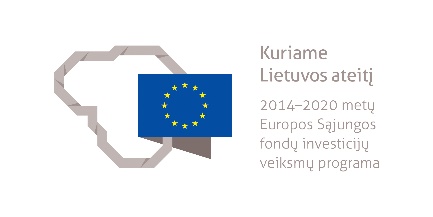 FLORISTO MODULINĖ PROFESINIO MOKYMO PROGRAMA______________________(Programos pavadinimas)Programos valstybinis kodas ir apimtis mokymosi kreditais:P42021403, P43021403 – programa, skirta pirminiam profesiniam mokymui, 90 mokymosi kreditųT43021405 – programa, skirta tęstiniam profesiniam mokymui, 70 mokymosi kreditųKvalifikacijos pavadinimas – floristasKvalifikacijos lygis pagal Lietuvos kvalifikacijų sandarą (LTKS) – IVMinimalus reikalaujamas išsilavinimas kvalifikacijai įgyti:P42021403 – pagrindinis išsilavinimas ir mokymasis vidurinio ugdymo programojeP43021403, T43021405 – vidurinis išsilavinimasReikalavimai profesinei patirčiai (jei taikomi) ir stojančiajam (jei taikomi) – nėraPrograma parengta įgyvendinant Europos Sąjungos socialinio fondo ir Lietuvos Respublikos biudžeto lėšomis finansuojamą projektą „Kvalifikacijų formavimas ir modulinio profesinio mokymo sistemos kūrimas“ (projekto Nr. VP1-2.2-ŠMM-04-V-03-001).Programa atnaujinta įgyvendinant iš Europos Sąjungos struktūrinių fondų lėšų bendrai finansuojamą projektą „Lietuvos kvalifikacijų sistemos plėtra (I etapas)“ (projekto Nr. 09.4.1-ESFA-V-734-01-0001).1. PROGRAMOS APIBŪDINIMASProgramos paskirtis. Floristo modulinė profesinio mokymo programa skirta kvalifikuotam floristui parengti, kuris gebėtų savarankiškai parengti augalines medžiagas kompozicijoms, komponuoti augalus, kurti floristines kompozicijas, projektuoti interjero ir eksterjero floristinį apipavidalinimą ir įgyvendinti projektą, eksponuoti floristinius objektus.Būsimo darbo specifika. Asmuo, įgijęs floristo kvalifikaciją, galės dirbti parduotuvėse, fizinėse pardavimo vietose, internetinėse parduotuvėse, gėlių salonuose arba plėtoti privatų verslą.Dirbama gerai apšviestoje vietoje, naudojant asmeninės apsaugos priemones, floristo įrankius ir darbo drabužius, kitas profesinei veiklai reikalingas medžiagas ir priemones. Dirbama tiek individualiai, tiek komandoje.Floristas savo veikloje vadovaujasi darbuotojų saugos ir sveikatos, ergonomikos, darbo higienos, priešgaisrinės saugos ir aplinkosaugos reikalavimais.2. PROGRAMOS PARAMETRAI* Šie moduliai vykdant tęstinį profesinį mokymą neįgyvendinami, o darbuotojų saugos ir sveikatos bei saugaus elgesio ekstremaliose situacijose mokymas integruojamas į kvalifikaciją sudarančioms kompetencijoms įgyti skirtus modulius.3. REKOMENDUOJAMA MODULIŲ SEKA* Šie moduliai vykdant tęstinį profesinį mokymą neįgyvendinami, o darbuotojų saugos ir sveikatos bei saugaus elgesio ekstremaliose situacijose mokymas integruojamas į kvalifikaciją sudarančioms kompetencijoms įgyti skirtus modulius.4. REKOMENDACIJOS DĖL PROFESINEI VEIKLAI REIKALINGŲ BENDRŲJŲ KOMPETENCIJŲ UGDYMO5. PROGRAMOS STRUKTŪRA, VYKDANT PIRMINĮ IR TĘSTINĮ PROFESINĮ MOKYMĄPastabosVykdant pirminį profesinį mokymą asmeniui turi būti sudaromos sąlygos mokytis pagal vidurinio ugdymo programą (jei taikoma).Vykdant tęstinį profesinį mokymą asmens ankstesnio mokymosi pasiekimai įskaitomi švietimo ir mokslo ministro nustatyta tvarka.Tęstinio profesinio mokymo programos modulius gali vesti mokytojai, įgiję andragogikos žinių ir turintys tai pagrindžiantį dokumentą arba turintys neformaliojo suaugusiųjų švietimo patirties.Saugaus elgesio ekstremaliose situacijose modulį vedantis mokytojas turi būti baigęs civilinės saugos mokymus pagal Priešgaisrinės apsaugos ir gelbėjimo departamento direktoriaus patvirtintą mokymo programą ir turėti tai pagrindžiantį dokumentą.Tęstinio profesinio mokymo programose darbuotojų saugos ir sveikatos mokymas integruojamas į kvalifikaciją sudarančioms kompetencijoms įgyti skirtus modulius. Darbuotojų saugos ir sveikatos mokoma pagal Mokinių, besimokančių pagal pagrindinio profesinio mokymo programas, darbuotojų saugos ir sveikatos programos aprašą, patvirtintą Lietuvos Respublikos švietimo ir mokslo ministro 2005 m. rugsėjo 28 d. įsakymu Nr. ISAK-1953 „Dėl Mokinių, besimokančių pagal pagrindinio profesinio mokymo programas, darbuotojų saugos ir sveikatos programos aprašo patvirtinimo“. Darbuotojų saugos ir sveikatos mokymą vedantis mokytojas turi būti baigęs darbuotojų saugos ir sveikatos mokymus ir turėti tai pagrindžiantį dokumentą.Tęstinio profesinio mokymo programose saugaus elgesio ekstremaliose situacijose mokymas integruojamas pagal poreikį į kvalifikaciją sudarančioms kompetencijoms įgyti skirtus modulius.6. PROGRAMOS MODULIŲ APRAŠAI6.1. ĮVADINIS MODULISModulio pavadinimas – „Įvadas į profesiją“6.2. KVALIFIKACIJĄ SUDARANČIOMS KOMPETENCIJOMS ĮGYTI SKIRTI MODULIAI6.2.1. Privalomieji moduliaiModulio pavadinimas – „Augalinės medžiagos parengimas kompozicijoms“Modulio pavadinimas – „Augalų komponavimas“Modulio pavadinimas – „Floristinių kompozicijų kūrimas“Modulio pavadinimas – „Interjero ir eksterjero floristinio apipavidalinimo projektavimas ir projekto įgyvendinimas“Modulio pavadinimas – „Floristinio objekto eksponavimas“6.3. PASIRENKAMIEJI MODULIAIModulio pavadinimas – „Floristikos paslaugų teikimo veiklos organizavimas“Modulio pavadinimas – „Floristiniams darbams reikalingų detalių ir konstrukcijų gamyba“Modulio pavadinimas – „Plokštuminių floristinių kompozicijų kūrimas“6.4. BAIGIAMASIS MODULISModulio pavadinimas – „Įvadas į darbo rinką“Valstybinis kodasModulio pavadinimasLTKS lygisApimtis mokymosi kreditaisKompetencijosKompetencijų pasiekimą iliustruojantys mokymosi rezultataiĮvadinis modulis (iš viso 2 mokymosi kreditai)*Įvadinis modulis (iš viso 2 mokymosi kreditai)*Įvadinis modulis (iš viso 2 mokymosi kreditai)*Įvadinis modulis (iš viso 2 mokymosi kreditai)*Įvadinis modulis (iš viso 2 mokymosi kreditai)*Įvadinis modulis (iš viso 2 mokymosi kreditai)*4000006Įvadas į profesijąIV2Pažinti profesiją.Išmanyti floristo profesiją ir jos teikiamas galimybes darbo rinkoje.Suprasti floristo profesinę veiklą, veiklos procesus, funkcijas ir uždavinius.Demonstruoti jau turimus, neformaliuoju ir (arba) savaiminiu būdu įgytus floristo kvalifikacijai būdingus gebėjimus.Bendrieji moduliai (iš viso 8 mokymosi kreditai)*Bendrieji moduliai (iš viso 8 mokymosi kreditai)*Bendrieji moduliai (iš viso 8 mokymosi kreditai)*Bendrieji moduliai (iš viso 8 mokymosi kreditai)*Bendrieji moduliai (iš viso 8 mokymosi kreditai)*Bendrieji moduliai (iš viso 8 mokymosi kreditai)*4102201Saugus elgesys ekstremaliose situacijoseIV1Saugiai elgtis ekstremaliose situacijose.Išmanyti ekstremalių situacijų tipus, galimus pavojus.Išmanyti saugaus elgesio ekstremaliose situacijose reikalavimus ir instrukcijas, garsinius civilinės saugos signalus.4102102Sąmoningas fizinio aktyvumo reguliavimasIV5Reguliuoti fizinį aktyvumą.Išmanyti fizinio aktyvumo formas.Demonstruoti asmeninį fizinį aktyvumą.Taikyti fizinio aktyvumo formas, atsižvelgiant į darbo specifiką.4102203Darbuotojų sauga ir sveikataIV2Tausoti sveikatą ir saugiai dirbti.Išmanyti darbuotojų saugos ir sveikatos reikalavimus, keliamus darbo vietai.Kvalifikaciją sudarančioms kompetencijoms įgyti skirti moduliai (iš viso 60 mokymosi kreditų)Kvalifikaciją sudarančioms kompetencijoms įgyti skirti moduliai (iš viso 60 mokymosi kreditų)Kvalifikaciją sudarančioms kompetencijoms įgyti skirti moduliai (iš viso 60 mokymosi kreditų)Kvalifikaciją sudarančioms kompetencijoms įgyti skirti moduliai (iš viso 60 mokymosi kreditų)Kvalifikaciją sudarančioms kompetencijoms įgyti skirti moduliai (iš viso 60 mokymosi kreditų)Kvalifikaciją sudarančioms kompetencijoms įgyti skirti moduliai (iš viso 60 mokymosi kreditų)Privalomieji (iš viso 60 mokymosi kreditų)Privalomieji (iš viso 60 mokymosi kreditų)Privalomieji (iš viso 60 mokymosi kreditų)Privalomieji (iš viso 60 mokymosi kreditų)Privalomieji (iš viso 60 mokymosi kreditų)Privalomieji (iš viso 60 mokymosi kreditų)302140001Augalinės medžiagos parengimas kompozicijomsIII5Parinkti augalus floristinėms kompozicijoms.Klasifikuoti augalus.Parinkti dažniausiai naudojamus skintus, džiovintus ir vazoninius augalus.Paruošti augalo sudedamąsias dalis floristinėms kompozicijoms.Pritaikyti augalo sudedamąsias dalis floristinėse kompozicijose.302140001Augalinės medžiagos parengimas kompozicijomsIII5Paruošti augalus komponuoti.Apibūdinti gamtines bei pramonines medžiagas, naudojamas floristikoje.Parinkti floristinius substratus augalų komponavimui, priežiūrai.Paruošti komponuoti skintus, vazoninius ir džiovintus augalus.Pakuoti ir paruošti transportuoti augalus bei jų kompozicijas.302140002Augalų komponavimasIII10Jungti augalines medžiagas.Saugiai ir tikslingai naudoti floristo įrankius.Apibūdinti pagrindinius augalų komponavimo būdus.Tvirtinti augalus įvairiais būdais, naudojant skirtingas medžiagas ir metodus.Gaminti augalų jungimui naudojamas detales ir konstrukcijas.302140002Augalų komponavimasIII10Komponuoti augalus su kitais daiktiniais objektais.Apibūdinti pramonines medžiagas, naudojamas floristinėse kompozicijose.Parinkti pramonines medžiagas, naudojamas floristinėse kompozicijose.Naudoti pramonines medžiagas floristinėse kompozicijose.402140004Floristinių kompozicijų kūrimasIV20Komponuoti skirtingų stilių floristinius darbus.Paaiškinti meninės raiškos harmonizavimo priemones floristinėse kompozicijose.Atskirti floristinius stilius.Pritaikyti istorinių epochų tradicijas floristikoje.Taikyti floristiniuose darbuose kompozicijos ir spalvų derinimo principus.Parinkti spalvinius derinius puokštėms ir kompozicijoms.Komponuoti skirtingų floristinių stilių puokštes ir kompozicijas.402140004Floristinių kompozicijų kūrimasIV20Kurti progines kompozicijas.Apibūdinti švenčių floristikos įvairovę.Kurti kalendorinių švenčių floristines kompozicijas.Kurti valstybinėms šventėms tinkančią floristiką.Komponuoti šeimos šventėms skirtą floristiką.Kurti gedulo renginiams skirtą floristiką.Taikyti įvairius aksesuarus šventinėje ir proginėje floristikoje.Gaminti floristinėms kompozicijoms naudojamas detales ir konstrukcijas.402140005Interjero ir eksterjero floristinio apipavidalinimo projektavimas ir projekto įgyvendinimasIV20Parinkti augalus įvairios paskirties bei skirtingų aplinkos sąlygų interjerams bei jų prieigoms.Apibūdinti meninės raiškos harmonizavimo priemones fitokompozicijose.Atpažinti lauko dekoratyviuosius ir patalpų augalus.Identifikuoti interjero ir artimiausių interjero prieigų stilių ir savybes.Parinkti augalus pagal bioekologinius ir dekoratyvinius interjero kriterijus.Parengti ir pristatyti interjero floristinio apipavidalinimo projektą užsakovui.402140005Interjero ir eksterjero floristinio apipavidalinimo projektavimas ir projekto įgyvendinimasIV20Kurti interjero fitokompozicijas.Apžvelgti fitokompozicijų tipologiją interjere.Išmanyti augalų sodinimą, dauginimą ir auginimą įvairiuose substratuose.Parinkti indus, vazonus, talpas augalams įvairių tipų interjerams.Paruošti komponuoti augalus vazonuose.Taikyti floristinius aksesuarus fitokompozicijoms.Projektuoti pagal meninio komponavimo pagrindus fitokompozicijas interjerui.Gaminti pagal meninio komponavimo pagrindus fitokompozicijas interjerui.Prižiūrėti fitokompozicijas.402140005Interjero ir eksterjero floristinio apipavidalinimo projektavimas ir projekto įgyvendinimasIV20Komponuoti fitokompozicijas eksterjere.Apžvelgti augalų pasiūlos naujoves.Taikyti madingas tendencijas, šiuolaikines medžiagas ir technologijas fitokompozicijoms eksterjere.Paruošti komponuoti lauko augalus vazonuose.Gaminti erdvines (tūrines) kompozicijas.Gaminti plokštumines kompozicijas.Sudaryti balkonų ir terasų fitokompozicijas.Prižiūrėti balkonų ir terasų fitokompozicijas.Suplanuoti gėlyną.402140006Floristinio objekto eksponavimasIV5Pristatyti floristinį objektą vartotojui.Apibūdinti floristinio objekto pristatymo vartotojui galimybes.Pristatyti floristinio objekto idėjas viešojoje erdvėje.Įrengti floristinio objekto ekspoziciją.Instaliuoti floristinį objektą erdvėse.Parinkti tinkamą floristinio objekto ekspozicijos apšvietimą.402140006Floristinio objekto eksponavimasIV5Pristatyti floristinį objektą internetinėje erdvėje.Apibūdinti floristinio objekto pristatymo internetinėje erdvėje galimybes.Parengti floristinio objekto pristatymo planą.Fotografuoti floristinius darbus.Sudaryti floristinių dirbinių katalogą.Viešinti floristinius dirbinius internetinėje erdvėje.Pasirenkamieji moduliai (iš viso 10 mokymosi kreditų)*Pasirenkamieji moduliai (iš viso 10 mokymosi kreditų)*Pasirenkamieji moduliai (iš viso 10 mokymosi kreditų)*Pasirenkamieji moduliai (iš viso 10 mokymosi kreditų)*Pasirenkamieji moduliai (iš viso 10 mokymosi kreditų)*Pasirenkamieji moduliai (iš viso 10 mokymosi kreditų)*402140007Floristikos paslaugų teikimo veiklos organizavimasIV5Įvertinti floristikos paslaugų teikimo aplinką.Apibūdinti floristikos paslaugų teikimo veiklas.Palyginti floristikos paslaugų teikimo aplinkas.Įvertinti floristikos paslaugų teikimo poreikį.402140007Floristikos paslaugų teikimo veiklos organizavimasIV5Organizuoti floristikos paslaugų teikimo veiklą.Taikyti verslo etikos principus.Taikyti paslaugų rinkodaros ir reklamos principus.Parengti dokumentus floristikos paslaugų teikimo įmonei steigti ir (arba) organizuoti individualią veiklą.402140008Floristiniams darbams reikalingų detalių ir konstrukcijų gamybaIV5Parinkti floristiniams darbams gaminti reikalingas detales ir konstrukcijas.Apibūdinti floristiniams darbams gaminti naudojamas detales ir konstrukcijas.Įvertinti floristiniams darbams naudojamų detalių ir konstrukcijų gamybai naudojamas medžiagas.Atrinkti floristiniams darbams gaminti reikalingas detales ir konstrukcijas.402140008Floristiniams darbams reikalingų detalių ir konstrukcijų gamybaIV5Gaminti floristiniams darbams reikalingas detales ir konstrukcijas.Apibūdinti floristiniams darbams naudojamų detalių ir konstrukcijų gamybos ypatumus.Gaminti detales puokštėms komponuoti.Gaminti konstrukcijas aplinkos dekoro kompozicijoms.402140009Plokštuminių floristinių kompozicijų kūrimasIV5Kurti plokštumines floristines kompozicijas.Apibūdinti plokštuminių floristinių kompozicijų įvairovę ir kūrimo principus.Parinkti įrankius ir medžiagas, naudojamus plokštuminėms floristinėms kompozicijoms kurti.Kurti koliažus ir reljefinius floristinius paveikslus, pritaikant gamtines ir papildomas medžiagas.Kurti floristinius pano, širmas, gobelenus, kilimus, naudojant augalus ir papildomas medžiagas.402140009Plokštuminių floristinių kompozicijų kūrimasIV5Taikyti plokštumines kompozicijas interjero ir eksterjero dekoravimui.Sudaryti veiksmų planą didelių apimčių plokštuminės kompozicijos sukūrimui, transportavimui ir eksponavimui.Pritaikyti plokštumines floristines kompozicijas konkrečių interjerų dekoravimui.Pritaikyti plokštumines kompozicijas konkrečių eksterjerų dekoravimui.Baigiamasis modulis (iš viso 10 mokymosi kreditų)Baigiamasis modulis (iš viso 10 mokymosi kreditų)Baigiamasis modulis (iš viso 10 mokymosi kreditų)Baigiamasis modulis (iš viso 10 mokymosi kreditų)Baigiamasis modulis (iš viso 10 mokymosi kreditų)Baigiamasis modulis (iš viso 10 mokymosi kreditų)4000002Įvadas į darbo rinkąIV10Formuoti darbinius įgūdžius realioje darbo vietoje.Įsivertinti ir realioje darbo vietoje demonstruoti įgytas kompetencijas.Susipažinti su būsimo darbo specifika ir adaptuotis realioje darbo vietoje.Įsivertinti asmenines integracijos į darbo rinką galimybes.Valstybinis kodasModulio pavadinimasLTKS lygisApimtis mokymosi kreditaisAsmens pasirengimo mokytis modulyje reikalavimai (jei taikoma)Įvadinis modulis (iš viso 2 mokymosi kreditai)*Įvadinis modulis (iš viso 2 mokymosi kreditai)*Įvadinis modulis (iš viso 2 mokymosi kreditai)*Įvadinis modulis (iš viso 2 mokymosi kreditai)*Įvadinis modulis (iš viso 2 mokymosi kreditai)*4000006Įvadas į profesijąIV2Netaikoma.Bendrieji moduliai (iš viso 8 mokymosi kreditai)*Bendrieji moduliai (iš viso 8 mokymosi kreditai)*Bendrieji moduliai (iš viso 8 mokymosi kreditai)*Bendrieji moduliai (iš viso 8 mokymosi kreditai)*Bendrieji moduliai (iš viso 8 mokymosi kreditai)*4102201Saugus elgesys ekstremaliose situacijoseIV1Netaikoma.4102102Sąmoningas fizinio aktyvumo reguliavimasIV5Netaikoma.4102203Darbuotojų sauga ir sveikataIV2Netaikoma.Kvalifikaciją sudarančioms kompetencijoms įgyti skirti moduliai (iš viso 60 mokymosi kreditų)Kvalifikaciją sudarančioms kompetencijoms įgyti skirti moduliai (iš viso 60 mokymosi kreditų)Kvalifikaciją sudarančioms kompetencijoms įgyti skirti moduliai (iš viso 60 mokymosi kreditų)Kvalifikaciją sudarančioms kompetencijoms įgyti skirti moduliai (iš viso 60 mokymosi kreditų)Kvalifikaciją sudarančioms kompetencijoms įgyti skirti moduliai (iš viso 60 mokymosi kreditų)Privalomieji (iš viso 60 mokymosi kreditų)Privalomieji (iš viso 60 mokymosi kreditų)Privalomieji (iš viso 60 mokymosi kreditų)Privalomieji (iš viso 60 mokymosi kreditų)Privalomieji (iš viso 60 mokymosi kreditų)302140001Augalinės medžiagos parengimas kompozicijomsIII5Netaikoma.302140002Augalų komponavimasIII10Baigtas šis modulis:Augalinės medžiagos parengimas kompozicijoms402140004Floristinių kompozicijų kūrimasIV20Baigti šie moduliai:Augalinės medžiagos parengimas kompozicijomsAugalų komponavimas402140005Interjero ir eksterjero floristinio apipavidalinimo projektavimas ir projekto įgyvendinimasIV20Baigti šie moduliai:Augalinės medžiagos parengimas kompozicijomsAugalų komponavimasFloristinių kompozicijų kūrimas402140006Floristinio objekto eksponavimasIV5Baigti šie moduliai:Augalinės medžiagos parengimas kompozicijomsAugalų komponavimasFloristinių kompozicijų kūrimasPasirenkamieji moduliai (iš viso 10 mokymosi kreditų)*Pasirenkamieji moduliai (iš viso 10 mokymosi kreditų)*Pasirenkamieji moduliai (iš viso 10 mokymosi kreditų)*Pasirenkamieji moduliai (iš viso 10 mokymosi kreditų)*Pasirenkamieji moduliai (iš viso 10 mokymosi kreditų)*402140007Floristikos paslaugų teikimo veiklos organizavimasIV5Netaikoma.402140008Floristiniams darbams reikalingų detalių ir konstrukcijų gamybaIV5Baigti šie moduliai:Augalinės medžiagos parengimas kompozicijomsAugalų komponavimasFloristinių kompozicijų kūrimasInterjero ir eksterjero floristinio apipavidalinimo projektavimas ir projekto įgyvendinimas402140009Plokštuminių floristinių kompozicijų kūrimasIV5Baigti šie moduliai:Augalinės medžiagos parengimas kompozicijomsAugalų komponavimasFloristinių kompozicijų kūrimasInterjero ir eksterjero floristinio apipavidalinimo projektavimas ir projekto įgyvendinimasBaigiamasis modulis (iš viso 10 mokymosi kreditų)Baigiamasis modulis (iš viso 10 mokymosi kreditų)Baigiamasis modulis (iš viso 10 mokymosi kreditų)Baigiamasis modulis (iš viso 10 mokymosi kreditų)Baigiamasis modulis (iš viso 10 mokymosi kreditų)4000002Įvadas į darbo rinkąIV10Baigti visi floristo kvalifikaciją sudarantys privalomieji moduliaiBendrosios kompetencijosBendrųjų kompetencijų pasiekimą iliustruojantys mokymosi rezultataiRaštingumo kompetencijaRašyti gyvenimo aprašymą, motyvacinį laišką, prašymą, ataskaitą, elektroninį laišką.Bendrauti ir užmegzti ryšį su klientais, verslo bei socialiniais partneriais.Taisyklingai vartoti profesinius terminus.Daugiakalbystės kompetencijaBendrauti profesine užsienio kalba darbinėje aplinkoje.Suprasti raštu ir žodžiu perduodamą informaciją.Bendrauti užsienio kalba su klientais.Rašyti gyvenimo aprašymą, motyvacinį laišką, prašymą, ataskaitą, elektroninį laišką užsienio kalba.Matematinė kompetencija ir gamtos mokslų, technologijų ir inžinerijos kompetencijaAtlikti aritmetinius veiksmus.Išmanyti kiekio matavimo vienetus.Perduoti su darbu susijusią informaciją IT priemonėmis kitiems darbuotojams, klientams, verslo bei socialiniams partneriams.Skaitmeninė kompetencijaAtlikti informacijos paiešką internete.Rinkti, apdoroti ir saugoti darbui reikalingą informaciją.Dokumentuoti darbų aplankus.Rengti darbo pristatymą kompiuterinėmis programomis, naudotis vaizdų grafinio apdorojimo programa.Asmeninė, socialinė ir mokymosi mokytis kompetencijaĮsivertinti turimas žinias ir gebėjimus, numatyti savo profesinio tobulinimosi planą.Pritaikyti turimas žinias ir gebėjimus dirbant individualiai ir su kolektyvu.Pozityviai bendrauti, būti atsakingam, valdyti konfliktus.Pilietiškumo kompetencijaValdyti savo psichologines būsenas, pojūčius ir savybes.Tinkamai elgtis kritinėse situacijose.Dirbti su komanda.Verslumo kompetencijaIšmanyti verslo kūrimo galimybes.Suprasti užsakovų poreikius.Dirbti savarankiškai, planuoti savo laiką.Kultūrinio sąmoningumo ir raiškos kompetencijaGerbti save ir kitus.Pažinti įvairių šalių kultūrinius skirtumus, juos gerbti.Bendrauti su skirtingų kultūrų atstovais.Lavinti estetinį požiūrį į aplinką.Kvalifikacija – floristas, LTKS lygis IVKvalifikacija – floristas, LTKS lygis IVProgramos, skirtos pirminiam profesiniam mokymui, struktūraProgramos, skirtos tęstiniam profesiniam mokymui, struktūraĮvadinis modulis (iš viso 2 mokymosi kreditai)Įvadas į profesiją, 2 mokymosi kreditai Įvadinis modulis (0 mokymosi kreditų)–Bendrieji moduliai (iš viso 8 mokymosi kreditai)Saugus elgesys ekstremaliose situacijose, 1 mokymosi kreditasSąmoningas fizinio aktyvumo reguliavimas, 5 mokymosi kreditaiDarbuotojų sauga ir sveikata, 2 mokymosi kreditaiBendrieji moduliai (0 mokymosi kreditų)–Kvalifikaciją sudarančioms kompetencijoms įgyti skirti moduliai (iš viso 60 mokymosi kreditų)Augalinės medžiagos parengimas kompozicijoms, 5 mokymosi kreditaiAugalų komponavimas, 10 mokymosi kreditųFloristinių kompozicijų kūrimas, 20 mokymosi kreditųInterjero ir eksterjero floristinio apipavidalinimo projektavimas ir projekto įgyvendinimas, 20 mokymosi kreditųFloristinio objekto eksponavimas, 5 mokymosi kreditaiKvalifikaciją sudarančioms kompetencijoms įgyti skirti moduliai (iš viso 60 mokymosi kreditų)Augalinės medžiagos parengimas kompozicijoms, 5 mokymosi kreditaiAugalų komponavimas, 10 mokymosi kreditųFloristinių kompozicijų kūrimas, 20 mokymosi kreditųInterjero ir eksterjero floristinio apipavidalinimo projektavimas ir projekto įgyvendinimas, 20 mokymosi kreditųFloristinio objekto eksponavimas, 5 mokymosi kreditaiPasirenkamieji moduliai (iš viso 10 mokymosi kreditų)Floristikos paslaugų teikimo veiklos organizavimas, 5 mokymosi kreditaiFloristiniams darbams reikalingų detalių ir konstrukcijų gamyba, 5 mokymosi kreditaiPlokštuminių floristinių kompozicijų kūrimas, 5 mokymosi kreditaiPasirenkamieji moduliai (0 mokymosi kreditų)–Baigiamasis modulis (iš viso 10 mokymosi kreditų)Įvadas į darbo rinką, 10 mokymosi kreditųBaigiamasis modulis (iš viso 10 mokymosi kreditų)Įvadas į darbo rinką, 10 mokymosi kreditųValstybinis kodas40000064000006Modulio LTKS lygisIVIVApimtis mokymosi kreditais22KompetencijosMokymosi rezultataiRekomenduojamas turinys mokymosi rezultatams pasiekti1. Pažinti profesiją.1.1. Išmanyti floristo profesiją ir jos teikiamas galimybes darbo rinkoje.Tema. Floristo profesijos samprataFloristo profesinė veikla, jos procesai ir funkcijosFloristo darbo specifikaTema. Floristo profesijos galimybės darbo rinkojeFloristui reikalingi verslumo gebėjimai ir privataus verslo galimybėsFloristo asmeninės savybės1. Pažinti profesiją.1.2. Suprasti floristo profesinę veiklą, veiklos procesus, funkcijas ir uždavinius.Tema. Floristo mokymo programos paskirtis ir struktūraModulinės profesinio mokymo programos tikslai ir uždaviniaiMokymosi formos ir metodai, pasiekimų įvertinimo kriterijai; mokymosi įgūdžių demonstravimo formos (metodai)1. Pažinti profesiją.1.3. Demonstruoti jau turimus, neformaliuoju ir (arba) savaiminiu būdu įgytus floristo kvalifikacijai būdingus gebėjimus.Tema. Turimų gebėjimų, įgytų savaiminiu ar neformaliuoju būdu, įsivertinimasSavaiminiu ar neformaliuoju būdu įgyti gebėjimai, jų vertinimasSavaiminiu ar neformaliuoju būdu įgytų gebėjimų demonstravimasMokymosi pasiekimų vertinimo kriterijaiSiūlomas įvadinio modulio įvertinimas – įskaityta (neįskaityta).Siūlomas įvadinio modulio įvertinimas – įskaityta (neįskaityta).Reikalavimai mokymui skirtiems metodiniams ir materialiesiems ištekliamsMokymo(si) medžiaga:Floristo modulinė profesinio mokymo programaVadovėliai ir kita mokomoji medžiagaTestas turimiems gebėjimams įsivertintiMokymo(si) priemonės:Techninės priemonės mokymo(si) medžiagai iliustruoti, vizualizuoti, pristatytiMokymo(si) medžiaga:Floristo modulinė profesinio mokymo programaVadovėliai ir kita mokomoji medžiagaTestas turimiems gebėjimams įsivertintiMokymo(si) priemonės:Techninės priemonės mokymo(si) medžiagai iliustruoti, vizualizuoti, pristatytiReikalavimai teorinio ir praktinio mokymo vietaiKlasė ar kita mokymui(si) pritaikyta patalpa su techninėmis priemonėmis (kompiuteriu, vaizdo projektoriumi) mokymo(si) medžiagai pateikti.Praktinio mokymo klasė (patalpa), aprūpinta floristo darbo įrankiais, įranga, vaizdinėmis priemonėmis, floristinėmis medžiagomis, augalais. Klasė ar kita mokymui(si) pritaikyta patalpa su techninėmis priemonėmis (kompiuteriu, vaizdo projektoriumi) mokymo(si) medžiagai pateikti.Praktinio mokymo klasė (patalpa), aprūpinta floristo darbo įrankiais, įranga, vaizdinėmis priemonėmis, floristinėmis medžiagomis, augalais. Reikalavimai mokytojų dalykiniam pasirengimui (dalykinei kvalifikacijai)Modulį gali vesti mokytojas, turintis:1) Lietuvos Respublikos švietimo įstatyme ir Reikalavimų mokytojų kvalifikacijai apraše, patvirtintame Lietuvos Respublikos švietimo ir mokslo ministro 2014 m. rugpjūčio 29 d. įsakymu Nr. V-774 „Dėl Reikalavimų mokytojų kvalifikacijai aprašo patvirtinimo“, nustatytą išsilavinimą ir kvalifikaciją;2) floristo ar lygiavertę kvalifikaciją (išsilavinimą) arba ne mažesnę kaip 3 metų floristo profesinės veiklos patirtį.Modulį gali vesti mokytojas, turintis:1) Lietuvos Respublikos švietimo įstatyme ir Reikalavimų mokytojų kvalifikacijai apraše, patvirtintame Lietuvos Respublikos švietimo ir mokslo ministro 2014 m. rugpjūčio 29 d. įsakymu Nr. V-774 „Dėl Reikalavimų mokytojų kvalifikacijai aprašo patvirtinimo“, nustatytą išsilavinimą ir kvalifikaciją;2) floristo ar lygiavertę kvalifikaciją (išsilavinimą) arba ne mažesnę kaip 3 metų floristo profesinės veiklos patirtį.Valstybinis kodas302140001302140001Modulio LTKS lygisIIIIIIApimtis mokymosi kreditais55Asmens pasirengimo mokytis modulyje reikalavimai (jei taikoma)NetaikomaNetaikomaKompetencijosMokymosi rezultataiRekomenduojamas turinys mokymosi rezultatams pasiekti1. Parinkti augalus floristinėms kompozicijoms.1.1. Klasifikuoti augalus.Tema. Augalų klasifikavimo principaiPagrindiniai augalų sistematiniai vienetaiAugalų sisteminimas pagal morfologinius, anatominius, fiziologinius požymiusTema. Augalų skirstymas pagal augimvietę ir ilgaamžiškumąNatūralių augimviečių augalai (pievų, miškų, pelkių, vandens)Lauko dekoratyvieji augalai (vienmečiai, dvimečiai, daugiamečiai)Patalpų augalai (kambariniai, šiltnaminiai)1. Parinkti augalus floristinėms kompozicijoms.1.2. Parinkti dažniausiai naudojamus skintus, džiovintus ir vazoninius augalus.Tema. Skintų augalų asortimentas ir pritaikymas floristikojeDažniausiai naudojamų skintų augalų asortimentasSkintų augalų pritaikymas floristikojeTema. Vazoninių augalų asortimentas ir pritaikymas floristikojeDažniausiai naudojamų vazoninių augalų asortimentasVazoninių augalų pritaikymas floristikojeTema. Džiovintų augalų asortimentas ir pritaikymas floristikojeDažniausiai naudojamų džiovintų augalų asortimentasDžiovintų augalų pritaikymas floristikoje1. Parinkti augalus floristinėms kompozicijoms.1.3. Paruošti augalo sudedamąsias dalis floristinėms kompozicijoms.Tema. Augalo sudedamosios dalysŠaknys, stuomuo, stiebasLapaiŽiedai, žiedynaiVaisiai, sėklosTema. Augalo sudedamųjų dalių parinkimas ir paruošimo būdai floristinėms kompozicijomsAugalo sudedamųjų dalių parinkimas floristinėms kompozicijomsAugalo sudedamųjų dalių paruošimo būdai floristinėms kompozicijomsPriemonės, įrankiai, medžiagos, skirtos augalų dalių paruošimui floristinėms kompozicijoms1. Parinkti augalus floristinėms kompozicijoms.1.4. Pritaikyti augalo sudedamąsias dalis floristinėse kompozicijose.Tema. Augalo sudedamųjų dalių pritaikymas floristinėse kompozicijoseAugalo sudedamųjų dalių dekoratyviosios savybėsAugalo sudedamųjų dalių pritaikymo floristinėse kompozicijose galimybės2. Paruošti augalus komponuoti.2.1. Apibūdinti gamtines bei pramonines medžiagas, naudojamas floristikoje.Tema. Gamtinės medžiagos ir jų panaudojimas floristikojeGamtinių (augalinės, gyvulinės ir mineralinės kilmės) medžiagų, naudojamų floristikoje, įvairovėGamtinių medžiagų panaudojimas floristikojeTema. Pramoninės medžiagos ir jų panaudojimas floristikojePramoninės medžiagos, naudojamos augalų priežiūrai (trąšos, cheminės medžiagos kovai su augalų ligomis ir kenkėjais, vandens dezinfekavimo priemonės)Pramoninės medžiagos, naudojamos augalų džiovinimui, konservavimui, dažymui, balinimui, skeletavimuiPramoninės medžiagos ir priemonės, naudojamos augalų paruošimui komponuoti (parafinas, teipas, klijai)2. Paruošti augalus komponuoti.2.2. Parinkti floristinius substratus augalų komponavimui, priežiūrai.Tema. Floristiniai substrataiGamtiniai ir sintetiniai substratai, naudojami floristikojeSubstratai, naudojami skintų augalų priežiūrai, komponavimuiSubstratai, naudojami vazoninių augalų priežiūrai, komponavimuiTema. Floristinių substratų parinkimas augalų komponavimuiSubstratų parinkimas skintų augalų priežiūrai, komponavimuiSubstratų parinkimas vazoninių augalų komponavimui2. Paruošti augalus komponuoti.2.3. Paruošti komponuoti skintus, vazoninius ir džiovintus augalus.Tema. Skintų augalų paruošimas eksponavimui ir priežiūraDezinfekavimo, stimuliavimo priemonės, skirtos skintų augalų eksponavimui, priežiūrai parinkimasSkintų augalų paruošimo eksponavimui būdaiTema. Skintų augalų džiovinimo būdai, priežiūraNatūralūs ir terminiai augalų džiovinimo būdaiAugalų konservavimo, skeletavimo, dažymo būdaiDžiovintų augalų priežiūraTema. Vazoninių augalų paruošimas eksponavimui ir priežiūraPagrindinės vazoninių augalų ligos ir kenkėjaiVazoninių augalų priežiūros įranga ir medžiagosTema. Skintų, vazoninių, džiovintų augalų paruošimo komponuoti būdų parinkimasPriemonių, medžiagų, įrankių, naudojamų skintų, vazoninių augalų atgaivinimui, gyvybingumui bei džiovintų augalų ilgaamžiškumui užtikrinti paruošimasSkintų augalų paruošimas komponuotiVazoninių augalų paruošimas komponuotiDžiovintų, konservuotų, skeletuotų augalų paruošimas komponuoti2. Paruošti augalus komponuoti.2.4. Pakuoti ir paruošti transportuoti augalus bei jų kompozicijas.Tema. Augalų ir floristinių kompozicijų pakavimas, paruošimas transportuotiAugalų ir floristinių kompozicijų laikymo, sandėliavimo sąlygos (patalpos, talpos ir medžiagos)Augalų ir floristinių kompozicijų pakavimo priemonės (pakavimo aparatai, įrankiai, popierius, dėžutės, maišeliai, tvirtinimo medžiagos)Augalų ir floristinių kompozicijų paruošimo transportuoti priemonės ir medžiagos (gyvybingumo užtikrinimo, vyniojimo, rišimo, klijavimo)Tema. Augalų ir floristinių kompozicijų laikymas, sandėliavimasAugalų ir floristinių kompozicijų tikrinimas, valymas, rūšiavimasAugalų ir floristinių kompozicijų laikymo, sandėliavimo sąlygos (patalpos, talpos ir medžiagos)Mokymosi pasiekimų vertinimo kriterijaiSuklasifikuoti augalai pagal morfologinius, anatominius, fiziologinius požymius. Parinkti dažniausiai naudojami skinti, džiovinti ir vazoniniai augalai, apibūdintas jų pritaikymas floristikoje. Paruoštos augalų sudedamosios dalys floristinėms kompozicijoms. Pritaikytos pateiktų augalų sudedamosios dalys floristinėse kompozicijose. Apibūdintos gamtinės ir pramoninės medžiagos, nurodant jų panaudojimą floristikoje ir aplinkosaugos bei darbuotojų saugos ir sveikatos reikalavimų laikymąsi. Parinkti tinkami floristiniai substratai. Parinkti tinkami skintų ir vazoninių augalų paruošimo būdai. Paruošti komponuoti pateikti skinti, džiovinti ir vazoniniai augalai, atsižvelgiant į jų biologinius ir dekoratyvinius ypatumus. Supakuoti ir paruošti transportuoti augalai bei jų kompozicijos, užtikrinant augalų gyvybingumą.Suklasifikuoti augalai pagal morfologinius, anatominius, fiziologinius požymius. Parinkti dažniausiai naudojami skinti, džiovinti ir vazoniniai augalai, apibūdintas jų pritaikymas floristikoje. Paruoštos augalų sudedamosios dalys floristinėms kompozicijoms. Pritaikytos pateiktų augalų sudedamosios dalys floristinėse kompozicijose. Apibūdintos gamtinės ir pramoninės medžiagos, nurodant jų panaudojimą floristikoje ir aplinkosaugos bei darbuotojų saugos ir sveikatos reikalavimų laikymąsi. Parinkti tinkami floristiniai substratai. Parinkti tinkami skintų ir vazoninių augalų paruošimo būdai. Paruošti komponuoti pateikti skinti, džiovinti ir vazoniniai augalai, atsižvelgiant į jų biologinius ir dekoratyvinius ypatumus. Supakuoti ir paruošti transportuoti augalai bei jų kompozicijos, užtikrinant augalų gyvybingumą.Reikalavimai mokymui skirtiems metodiniams ir materialiesiems ištekliamsMokymo(si) medžiaga:Vadovėliai ir kita mokomoji medžiagaTestas turimiems gebėjimams įsivertintiMokymo(si) priemonės:Techninės priemonės mokymo(si) medžiagai, iliustruoti, vizualizuoti, pristatytiSkinti, vazoniniai, džiovinti augalai ir įrankiai, medžiagos jų paruošimui bei priežiūraiFloristiniai substratai augalų komponavimuiAugalų džiovyklėAugalų dažymo, konservavimo priemonės, medžiagosAugalų ir floristinių kompozicijų pakavimo priemonės ir medžiagos (pakavimo prietaisas, įrankiai, popierius, dėžutės, maišeliai, tvirtinimo medžiagos)Augalų ir floristinių kompozicijų paruošimo transportuoti priemonės ir medžiagos (gyvybingumo užtikrinimo, vyniojimo, rišimo, klijavimo)Mokymo(si) medžiaga:Vadovėliai ir kita mokomoji medžiagaTestas turimiems gebėjimams įsivertintiMokymo(si) priemonės:Techninės priemonės mokymo(si) medžiagai, iliustruoti, vizualizuoti, pristatytiSkinti, vazoniniai, džiovinti augalai ir įrankiai, medžiagos jų paruošimui bei priežiūraiFloristiniai substratai augalų komponavimuiAugalų džiovyklėAugalų dažymo, konservavimo priemonės, medžiagosAugalų ir floristinių kompozicijų pakavimo priemonės ir medžiagos (pakavimo prietaisas, įrankiai, popierius, dėžutės, maišeliai, tvirtinimo medžiagos)Augalų ir floristinių kompozicijų paruošimo transportuoti priemonės ir medžiagos (gyvybingumo užtikrinimo, vyniojimo, rišimo, klijavimo)Reikalavimai teorinio ir praktinio mokymo vietaiKlasė ar kita mokymui(si) pritaikyta patalpa su techninėmis priemonėmis (kompiuteriu, vaizdo projektoriumi) mokymo(si) medžiagai pateikti.Praktinio mokymo klasė (patalpa), aprūpinta floristo darbo įrankiais, įranga, vaizdinėmis priemonėmis, darbo drabužiais, asmeninėmis apsaugos priemonėmis, gamtinėmis ir pramoninėmis floristikoje naudojamomis medžiagomis, skintais, vazoniniais ir džiovintais augalais, floristiniais substratais, skirtais augalų komponavimui, augalų džiovinimo, dažymo, konservavimo priemonėmis ir medžiagomis, augalų ir floristinių kompozicijų pakavimo, paruošimo transportuoti priemonėmis ir medžiagomis.Klasė ar kita mokymui(si) pritaikyta patalpa su techninėmis priemonėmis (kompiuteriu, vaizdo projektoriumi) mokymo(si) medžiagai pateikti.Praktinio mokymo klasė (patalpa), aprūpinta floristo darbo įrankiais, įranga, vaizdinėmis priemonėmis, darbo drabužiais, asmeninėmis apsaugos priemonėmis, gamtinėmis ir pramoninėmis floristikoje naudojamomis medžiagomis, skintais, vazoniniais ir džiovintais augalais, floristiniais substratais, skirtais augalų komponavimui, augalų džiovinimo, dažymo, konservavimo priemonėmis ir medžiagomis, augalų ir floristinių kompozicijų pakavimo, paruošimo transportuoti priemonėmis ir medžiagomis.Reikalavimai mokytojų dalykiniam pasirengimui (dalykinei kvalifikacijai)Modulį gali vesti mokytojas, turintis:1) Lietuvos Respublikos švietimo įstatyme ir Reikalavimų mokytojų kvalifikacijai apraše, patvirtintame Lietuvos Respublikos švietimo ir mokslo ministro 2014 m. rugpjūčio 29 d. įsakymu Nr. V-774 „Dėl Reikalavimų mokytojų kvalifikacijai aprašo patvirtinimo“, nustatytą išsilavinimą ir kvalifikaciją;2) floristo ar lygiavertę kvalifikaciją (išsilavinimą) arba ne mažesnę kaip 3 metų floristo profesinės veiklos patirtį.Modulį gali vesti mokytojas, turintis:1) Lietuvos Respublikos švietimo įstatyme ir Reikalavimų mokytojų kvalifikacijai apraše, patvirtintame Lietuvos Respublikos švietimo ir mokslo ministro 2014 m. rugpjūčio 29 d. įsakymu Nr. V-774 „Dėl Reikalavimų mokytojų kvalifikacijai aprašo patvirtinimo“, nustatytą išsilavinimą ir kvalifikaciją;2) floristo ar lygiavertę kvalifikaciją (išsilavinimą) arba ne mažesnę kaip 3 metų floristo profesinės veiklos patirtį.Valstybinis kodas302140002302140002Modulio LTKS lygisIIIIIIApimtis mokymosi kreditais1010Asmens pasirengimo mokytis modulyje reikalavimai (jei taikoma)Baigtas šis modulis:Augalinės medžiagos parengimas kompozicijomsBaigtas šis modulis:Augalinės medžiagos parengimas kompozicijomsKompetencijosMokymosi rezultataiRekomenduojamas turinys mokymosi rezultatams pasiekti1. Jungti augalines medžiagas.1.1. Saugiai ir tikslingai naudoti floristo įrankius.Tema. Saugus ir tikslingas floristo įrankių, priemonių naudojimas jungiant augalines medžiagasPjovimo, kirpimo, gręžimo, užsukimo įrankiai, klijavimo prietaisai, naudojami augalų jungimui ir sutvirtinimuiAugalų jungimui naudojamos priemonės, medžiagos (vielos tinklas, kolbos)Saugaus darbo taisyklės floristui1. Jungti augalines medžiagas.1.2. Apibūdinti pagrindinius augalų komponavimo būdus.Tema. Pagrindiniai augalų komponavimo būdai floristikojeSpindulinis (radialinis) augalų komponavimo būdas floristikojeLygiagretus augalų komponavimo būdas floristikojeLaisvas tankus augalų komponavimo būdas floristikojeLaisvas ažūrinis komponavimo būdas floristikoje1. Jungti augalines medžiagas.1.3. Tvirtinti augalus įvairiais būdais, naudojant skirtingas medžiagas ir metodus.Tema. Pagrindiniai augalų tvirtinimo būdai, naudojant skirtingas medžiagasSmeigimasRišimasPynimasAudimasSusiuvimasKlijavimasGipsavimasParafinavimasSluoksniavimasSusukimasRaizgymasAugalų tvirtinimui naudojamų medžiagų parinkimas ir paruošimasTema. Augalų tvirtinimas skirtingais tvirtinimo būdais, naudojant skirtingas medžiagasPuokščių rišimas spinduliniu (radialiniu) ir lygiagrečiu komponavimo būdaisKompozicijų kūrimas naudojant skirtingus augalų tvirtinimo ir komponavimo būdus1. Jungti augalines medžiagas.1.4. Gaminti augalų jungimui naudojamas detales ir konstrukcijas.Tema. Augalų jungimui floristikoje naudojamos detalės ir konstrukcijosMedžiagos, naudojamos floristikoje augalų jungimuiDetalių ir konstrukcijų parinkimas floristinėms kompozicijomsTema. Augalų jungimui naudojamų detalių ir konstrukcijų gamybaSaugus įrankių, medžiagų naudojimas detalių ir konstrukcijų gamybaiMedžiagų, įrankių parinkimas ir paruošimas augalų jungimui naudojamų detalių ir konstrukcijų gamybaiAugalų jungimui naudojamų detalių ir konstrukcijų gamyba konkrečiai floristinei kompozicijai2. Komponuoti augalus su kitais daiktiniais objektais.2.1. Apibūdinti pramonines medžiagas, naudojamas floristinėse kompozicijose.Tema. Augalų komponavimui naudojamų pramoninių medžiagų asortimentasFloristikoje naudojamų pramoninių indų, talpų įvairovėFloristikoje naudojamos pramoninės (statybinės, santechninės, tvirtinimo) medžiagos, detalėsFloristikoje naudojamų aksesuarų asortimentas2. Komponuoti augalus su kitais daiktiniais objektais.2.2. Parinkti pramonines medžiagas, naudojamas floristinėse kompozicijose.Tema. Augalų komponavimui naudojamų pramoninių medžiagų savybėsPramoninių gaminių ir medžiagų parinkimas floristinėms kompozicijomsAksesuarų parinkimas floristinėms kompozicijomsFloristikoje naudojamų pramoninių medžiagų pritaikymo galimybės, jų privalumai ir trūkumaiTema. Augalų komponavimui naudojamų pramoninių medžiagų parinkimas ir paruošimas komponavimuiFloristikoje naudojamų pramoninių medžiagų, gaminių, aksesuarų pritaikymo galimybės, privalumai ir trūkumaiPramoninių gaminių, medžiagų ir aksesuarų paruošimas komponavimui2. Komponuoti augalus su kitais daiktiniais objektais.2.3. Naudoti pramonines medžiagas floristinėse kompozicijose.Tema. Pramoninių medžiagų pritaikymas floristinėms kompozicijoms kurtiPramoninių medžiagų paruošimas augalų komponavimuiPramoninių gaminių ir medžiagų panaudojimas floristinės kompozicijoseMokymosi pasiekimų vertinimo kriterijaiPanaudoti saugiai ir tikslingai floristo įrankiai jungiant augalines medžiagas. Apibūdinti pagrindiniai augalų komponavimo būdai, įvertinant jų privalumus ir trūkumus. Sutvirtinti augalai įvairiais būdais, naudojant skirtingas medžiagas ir metodus, atsižvelgiant į aplinkosauginius ir ekologinius reikalavimus. Pagamintos augalų jungimui naudojamos detalės ir konstrukcijos, laikantis darbuotojų saugos ir sveikatos bei aplinkosaugos reikalavimų. Apibūdintos ir tikslingai parinktos pramoninės medžiagos, naudojamos floristinėse kompozicijose. Sukurtos floristinės kompozicijos, panaudojus pramonines medžiagas.Panaudoti saugiai ir tikslingai floristo įrankiai jungiant augalines medžiagas. Apibūdinti pagrindiniai augalų komponavimo būdai, įvertinant jų privalumus ir trūkumus. Sutvirtinti augalai įvairiais būdais, naudojant skirtingas medžiagas ir metodus, atsižvelgiant į aplinkosauginius ir ekologinius reikalavimus. Pagamintos augalų jungimui naudojamos detalės ir konstrukcijos, laikantis darbuotojų saugos ir sveikatos bei aplinkosaugos reikalavimų. Apibūdintos ir tikslingai parinktos pramoninės medžiagos, naudojamos floristinėse kompozicijose. Sukurtos floristinės kompozicijos, panaudojus pramonines medžiagas.Reikalavimai mokymui skirtiems metodiniams ir materialiesiems ištekliamsMokymo(si) medžiaga:Vadovėliai ir kita mokomoji medžiagaTestas turimiems gebėjimams įsivertintiMokymo(si) priemonės:Techninės priemonės mokymo(si) medžiagai iliustruoti, vizualizuoti, pristatytiAugalų tvirtinimui naudojamos medžiagos ir įrankiaiGamtinės medžiagosIndai, talposPramoninės (statybinės, santechninės, tvirtinimo) medžiagos, detalėsFloristikoje naudojami aksesuaraiMokymo(si) medžiaga:Vadovėliai ir kita mokomoji medžiagaTestas turimiems gebėjimams įsivertintiMokymo(si) priemonės:Techninės priemonės mokymo(si) medžiagai iliustruoti, vizualizuoti, pristatytiAugalų tvirtinimui naudojamos medžiagos ir įrankiaiGamtinės medžiagosIndai, talposPramoninės (statybinės, santechninės, tvirtinimo) medžiagos, detalėsFloristikoje naudojami aksesuaraiReikalavimai teorinio ir praktinio mokymo vietaiKlasė ar kita mokymui(si) pritaikyta patalpa su techninėmis priemonėmis (kompiuteriu, vaizdo projektoriumi) mokymo(si) medžiagai pateikti.Praktinio mokymo klasė (patalpa), aprūpinta floristo darbo įrankiais, vaizdinėmis priemonėmis, darbo drabužiais, asmeninėmis apsaugos priemonėmis, augalais, floristinėmis ir pramoninėmis medžiagomis, naudojamomis augalų tvirtinimui, aksesuarais.Klasė ar kita mokymui(si) pritaikyta patalpa su techninėmis priemonėmis (kompiuteriu, vaizdo projektoriumi) mokymo(si) medžiagai pateikti.Praktinio mokymo klasė (patalpa), aprūpinta floristo darbo įrankiais, vaizdinėmis priemonėmis, darbo drabužiais, asmeninėmis apsaugos priemonėmis, augalais, floristinėmis ir pramoninėmis medžiagomis, naudojamomis augalų tvirtinimui, aksesuarais.Reikalavimai mokytojų dalykiniam pasirengimui (dalykinei kvalifikacijai)Modulį gali vesti mokytojas, turintis:1) Lietuvos Respublikos švietimo įstatyme ir Reikalavimų mokytojų kvalifikacijai apraše, patvirtintame Lietuvos Respublikos švietimo ir mokslo ministro 2014 m. rugpjūčio 29 d. įsakymu Nr. V-774 „Dėl Reikalavimų mokytojų kvalifikacijai aprašo patvirtinimo“, nustatytą išsilavinimą ir kvalifikaciją;2) floristo ar lygiavertę kvalifikaciją (išsilavinimą) arba ne mažesnę kaip 3 metų floristo profesinės veiklos patirtį.Modulį gali vesti mokytojas, turintis:1) Lietuvos Respublikos švietimo įstatyme ir Reikalavimų mokytojų kvalifikacijai apraše, patvirtintame Lietuvos Respublikos švietimo ir mokslo ministro 2014 m. rugpjūčio 29 d. įsakymu Nr. V-774 „Dėl Reikalavimų mokytojų kvalifikacijai aprašo patvirtinimo“, nustatytą išsilavinimą ir kvalifikaciją;2) floristo ar lygiavertę kvalifikaciją (išsilavinimą) arba ne mažesnę kaip 3 metų floristo profesinės veiklos patirtį.Valstybinis kodas402140004402140004Modulio LTKS lygisIVIVApimtis mokymosi kreditais2020Asmens pasirengimo mokytis modulyje reikalavimai (jei taikoma)Baigti šie moduliai:Augalinės medžiagos parengimas kompozicijomsAugalų komponavimasBaigti šie moduliai:Augalinės medžiagos parengimas kompozicijomsAugalų komponavimasKompetencijosMokymosi rezultataiRekomenduojamas turinys mokymosi rezultatams pasiekti1. Komponuoti skirtingų stilių floristinius darbus.1.1. Paaiškinti meninės raiškos harmonizavimo priemones floristinėse kompozicijose.Tema. Meninės raiškos priemonėsVizualieji floristiniai elementaiTaškas, linija, dėmė, plokštumaTekstūra, faktūra, šviesa, šešėlis, ažūrasTema. Floristinės kompozicijos harmonizavimo principaiPusiausvyra, simetrija, asimetrija, disimetrijaStatika, dinamikaKontrastas, niuansas, akcentasRitmas, ornamentas1. Komponuoti skirtingų stilių floristinius darbus.1.2. Atskirti floristinius stilius.Tema. Floristinių stilių bendros charakteristikosDekoratyvinis floristinis stiliusVegetatyvinis floristinis stiliusFormos floristinis stiliusLinijinis floristinis stiliusTema. Skirtingiems floristiniams stiliams charakteringos medžiagos ir technikosDekoratyvinio stiliaus floristikai būdingos medžiagos ir technikosVegetatyvinio stiliaus floristikai būdingos medžiagos ir technikosFormos stiliaus floristikai būdingos medžiagos ir technikosLinijinio stiliaus floristikai būdingos medžiagos ir technikos1. Komponuoti skirtingų stilių floristinius darbus.1.3. Pritaikyti istorinių epochų tradicijas floristikoje.Tema. Istorinės epochos ir floristinės tradicijosAntikos menas ir floristikos apraiškosViduramžių menas ir floristinės tradicijosModernizmas, naujieji laikai ir floristinio meno formavimasisTema. Istorinių epochų tradicijų taikymas floristiniuose darbuoseIstorinių epochų tradicijų taikymas puokštėseIstorinių epochų tradicijų taikymas kompozicijoseMados tendencijos floristikoje1. Komponuoti skirtingų stilių floristinius darbus.1.4. Taikyti floristiniuose darbuose kompozicijos ir spalvų derinimo principus.Tema. Spalvos teorija ir derinimo principaiSpalvos suvokimas ir spalviniai modeliaiSpalviniai kontrastaiHarmoningi spalviniai deriniaiTema. Kompozicijos ir spalvų derinimo principai floristiniuose darbuoseSpalvų harmonijos principų taikymas floristinėse kompozicijose ir puokštėseSpalvų psichofiziologijos ir kompozicijos principų praktika1. Komponuoti skirtingų stilių floristinius darbus.1.5. Parinkti spalvinius derinius puokštėms ir kompozicijoms.Tema. Spalvinių derinių įvairovė puokštėseSpalvinių derinių proginėms puokštėms parinkimasSpalvinių derinių interjero puokštėms parinkimasSpalvinių derinių ritualinėms puokštėms parinkimasTema. Spalvinių derinių įvairovė kompozicijoseSpalvinių derinių proginėms kompozicijoms parinkimasSpalvinių derinių interjero kompozicijoms parinkimasSpalvinių derinių ritualinės paskirties kompozicijoms parinkimas1. Komponuoti skirtingų stilių floristinius darbus.1.6. Komponuoti skirtingų floristinių stilių puokštes ir kompozicijas.Tema. Skirtingų floristinių stilių puokščių komponavimasDekoratyvinio stiliaus puokščių komponavimasVegetatyvinio stiliaus puokščių komponavimasFormos stiliaus puokščių komponavimasLinijinio stiliaus puokščių komponavimasTema. Skirtingų floristinių stilių kompozicijų kūrimasDekoratyvinio stiliaus kompozicijų kūrimasVegetatyvinio stiliaus kompozicijų kūrimasFormos stiliaus kompozicijų kūrimasLinijinio stiliaus kompozicijų kūrimas2. Kurti progines kompozicijas.2.1. Apibūdinti švenčių floristikos įvairovę.Tema. Švenčių floristikos stilistinė įvairovėKalendorinių švenčių klasifikacijaValstybinių švenčių klasifikacijaŠeimos švenčių klasifikacijaTema. Švenčių floristikos technologinė įvairovėMedžiagų pasirinkimo reikalavimaiFloristinių technikų pasirinkimo galimybėsTema. Švenčių floristikos emociniai reikalavimaiŠvenčių floristikos archetipų, simbolių ir ženklų semantikaŠvenčių floristikos spalvų psichofiziologinės savybės2. Kurti progines kompozicijas.2.2. Kurti kalendorinių švenčių floristines kompozicijas.Tema. Žiemos švenčių floristinės kompozicijosAdvento floristikaŠv. Kūčių floristikaKalėdinė floristikaNaujų metų floristikaŠv. Valentino, įsimylėjusių dienos, floristikaTema. Pavasario švenčių floristinės kompozicijosŠv. Verbų sekmadienio floristikaVelykinė floristikaMotinos dienos floristikaTema. Vasaros švenčių floristinės kompozicijosTėvo dienos floristikaRasų, Joninių, floristikaŽolinių floristikaTema. Rudens švenčių floristinės kompozicijosVisų Šventųjų ir Vėlinių floristika2. Kurti progines kompozicijas.2.3. Kurti valstybinėms šventėms tinkančią floristiką.Tema. Lietuvos valstybinėms šventėms tinkanti floristikaLietuvos valstybės atkūrimo dienaLietuvos nepriklausomybės atkūrimo dienaLietuvos karaliaus Mindaugo karūnavimo dienaTema. Lietuvos valstybinėms atmintinoms dienoms tinkanti floristikaLaisvės gynėjų dienaTarptautinė moterų solidarumo dienaEuropos dienaGedulo ir vilties dienaLietuvos kariuomenės diena2. Kurti progines kompozicijas.2.4. Komponuoti šeimos šventėms skirtą floristiką.Tema. Lietuvių šeimyninėms apeiginėms šventėms skirta floristikaLietuviškų tradicinių vestuvinių apeigų floristikos komponavimasŠiuolaikiškų vestuvinių apeigų floristikos komponavimasKrikštynų, Pirmosios Komunijos floristinės puošybos komponavimasTema. Šeimos šventėms skirta proginė floristikaVaikų švenčių floristikos komponavimasGimtadienių floristikos komponavimasGimtadienių-jubiliejų floristikos komponavimas2. Kurti progines kompozicijas.2.5. Kurti gedulo renginiams skirtą floristiką.Tema. Gedulo renginių tradicijos ir floristikaGedulo simbolių charakteristikosGedulo floristikai skirtos medžiagosGedulo floristikos spalvinės tradicijosTema. Gedulo puokštės ir kompozicijosGedulo puokštėsGedulo kompozicijos2. Kurti progines kompozicijas.2.6. Taikyti įvairius aksesuarus šventinėje ir proginėje floristikoje.Tema. Floristinių aksesuarų įvairovėAkcentiniai floristiniai aksesuaraiPagalbiniai, papildantys floristiniai aksesuaraiTema. Šventinei ir proginei floristikai skirtų aksesuarų panaudojimasSkintų augalinių medžiagų aksesuaraiDžiovintų, perdirbtų augalinių medžiagų aksesuaraiSintetinių medžiagų aksesuaraiTema. Šventinei ir proginei floristikai skirtų aksesuarų techniniai sprendimaiRankų darbo technikų aksesuaraiGamyklinių technikų floristinių aksesuarų panaudojimas2. Kurti progines kompozicijas.2.7. Gaminti floristinėms kompozicijoms naudojamas detales ir konstrukcijas.Tema. Floristinėms detalėms ir konstrukcijoms gaminti naudojamos medžiagosGamtinės medžiagosPramoninės medžiagosKombinuotos medžiagosTema. Floristinių detalių ir konstrukcijų tipaiPagrindinės konstrukcijos puokštėms, kompozicijomsPagalbinės konstrukcijos puokštėms, kompozicijomsKonkrečių konstrukcijų ir detalių, naudojamų floristinėms kompozicijoms, gamybaMokymosi pasiekimų vertinimo kriterijaiPaaiškintos meninės raiškos harmonizavimo priemonės floristinėse kompozicijose. Atskirti ir charakterizuoti floristiniai stiliai. Apibūdintos skirtingų floristinių stilių puokštės ir kompozicijos. Pritaikytos istorinių epochų tradicijos floristikoje. Pritaikyti floristiniuose darbuose kompozicijos ir spalvų derinimo principai. Parinkti spalviniai deriniai puokštėms ir kompozicijoms, atsižvelgiant į mados tendencijas. Sukomponuotos skirtingų floristinių stilių puokštės ir kompozicijos. Apibūdinta švenčių floristikos įvairovė, įvertinant šventės stilistiką. Sukurtos kalendorinių švenčių floristinės kompozicijos, atsižvelgiant į sezoniškumą. Sukurta valstybinėms šventėms tinkanti floristika. Sukomponuota šeimyninėms apeiginėms ir proginėms šventėms skirta floristika. Sukurta gedulo renginiams skirta floristika, atsižvelgiant į tradicijas. Pritaikyti iš skirtingų medžiagų pagaminti aksesuarai šventinėje ir proginėje floristikoje. Pagamintos detalės ir konstrukcijos, naudojamos floristinėms kompozicijoms, atsižvelgiant į jų gamybai naudojamų medžiagų savybes ir tipą. Atliekant užduotis laikytasi darbuotojų saugos ir sveikatos reikalavimų.Paaiškintos meninės raiškos harmonizavimo priemonės floristinėse kompozicijose. Atskirti ir charakterizuoti floristiniai stiliai. Apibūdintos skirtingų floristinių stilių puokštės ir kompozicijos. Pritaikytos istorinių epochų tradicijos floristikoje. Pritaikyti floristiniuose darbuose kompozicijos ir spalvų derinimo principai. Parinkti spalviniai deriniai puokštėms ir kompozicijoms, atsižvelgiant į mados tendencijas. Sukomponuotos skirtingų floristinių stilių puokštės ir kompozicijos. Apibūdinta švenčių floristikos įvairovė, įvertinant šventės stilistiką. Sukurtos kalendorinių švenčių floristinės kompozicijos, atsižvelgiant į sezoniškumą. Sukurta valstybinėms šventėms tinkanti floristika. Sukomponuota šeimyninėms apeiginėms ir proginėms šventėms skirta floristika. Sukurta gedulo renginiams skirta floristika, atsižvelgiant į tradicijas. Pritaikyti iš skirtingų medžiagų pagaminti aksesuarai šventinėje ir proginėje floristikoje. Pagamintos detalės ir konstrukcijos, naudojamos floristinėms kompozicijoms, atsižvelgiant į jų gamybai naudojamų medžiagų savybes ir tipą. Atliekant užduotis laikytasi darbuotojų saugos ir sveikatos reikalavimų.Reikalavimai mokymui skirtiems metodiniams ir materialiesiems ištekliamsMokymo(si) medžiaga:Vadovėliai ir kita mokomoji medžiagaTestas turimiems gebėjimams įsivertintiMokymo(si) priemonės:Techninės priemonės mokymo(si) medžiagai iliustruoti, vizualizuoti, pristatytiAugalai komponavimui (skinti, džiovinti, dirbtiniai)Medžiagos, įrankiai detalėms ir konstrukcijoms, naudojamoms augalų komponavimui, gamintiAksesuarai, naudojami šventinėje, gedulo floristikojeIndai, talposMokymo(si) medžiaga:Vadovėliai ir kita mokomoji medžiagaTestas turimiems gebėjimams įsivertintiMokymo(si) priemonės:Techninės priemonės mokymo(si) medžiagai iliustruoti, vizualizuoti, pristatytiAugalai komponavimui (skinti, džiovinti, dirbtiniai)Medžiagos, įrankiai detalėms ir konstrukcijoms, naudojamoms augalų komponavimui, gamintiAksesuarai, naudojami šventinėje, gedulo floristikojeIndai, talposReikalavimai teorinio ir praktinio mokymo vietaiKlasė ar kita mokymui(si) pritaikyta patalpa su techninėmis priemonėmis (kompiuteriu, vaizdo projektoriumi) mokymo(si) medžiagai pateikti.Praktinio mokymo klasė (patalpa), aprūpinta floristo darbo įrankiais, vaizdinėmis priemonėmis, darbo drabužiais, asmeninėmis apsaugos priemonėmis, floristinėmis ir pramoninėmis medžiagomis, naudojamomis detalėms ir konstrukcijoms gaminti, šventinėje ir gedulo floristikoje naudojamais aksesuarais, indais, talpomis.Klasė ar kita mokymui(si) pritaikyta patalpa su techninėmis priemonėmis (kompiuteriu, vaizdo projektoriumi) mokymo(si) medžiagai pateikti.Praktinio mokymo klasė (patalpa), aprūpinta floristo darbo įrankiais, vaizdinėmis priemonėmis, darbo drabužiais, asmeninėmis apsaugos priemonėmis, floristinėmis ir pramoninėmis medžiagomis, naudojamomis detalėms ir konstrukcijoms gaminti, šventinėje ir gedulo floristikoje naudojamais aksesuarais, indais, talpomis.Reikalavimai mokytojų dalykiniam pasirengimui (dalykinei kvalifikacijai)Modulį gali vesti mokytojas, turintis:1) Lietuvos Respublikos švietimo įstatyme ir Reikalavimų mokytojų kvalifikacijai apraše, patvirtintame Lietuvos Respublikos švietimo ir mokslo ministro 2014 m. rugpjūčio 29 d. įsakymu Nr. V-774 „Dėl Reikalavimų mokytojų kvalifikacijai aprašo patvirtinimo“, nustatytą išsilavinimą ir kvalifikaciją;2) floristo ar lygiavertę kvalifikaciją (išsilavinimą) arba ne mažesnę kaip 3 metų floristo profesinės veiklos patirtį.Modulį gali vesti mokytojas, turintis:1) Lietuvos Respublikos švietimo įstatyme ir Reikalavimų mokytojų kvalifikacijai apraše, patvirtintame Lietuvos Respublikos švietimo ir mokslo ministro 2014 m. rugpjūčio 29 d. įsakymu Nr. V-774 „Dėl Reikalavimų mokytojų kvalifikacijai aprašo patvirtinimo“, nustatytą išsilavinimą ir kvalifikaciją;2) floristo ar lygiavertę kvalifikaciją (išsilavinimą) arba ne mažesnę kaip 3 metų floristo profesinės veiklos patirtį.Valstybinis kodas402140005402140005Modulio LTKS lygisIVIVApimtis mokymosi kreditais2020Asmens pasirengimo mokytis modulyje reikalavimai (jei taikoma)Baigti šie moduliai:Augalinės medžiagos parengimas kompozicijomsAugalų komponavimasFloristinių kompozicijų kūrimasBaigti šie moduliai:Augalinės medžiagos parengimas kompozicijomsAugalų komponavimasFloristinių kompozicijų kūrimasKompetencijosMokymosi rezultataiRekomenduojamas turinys mokymosi rezultatams pasiekti1. Parinkti augalus įvairios paskirties bei skirtingų aplinkos sąlygų interjerams bei jų prieigoms.1.1. Apibūdinti meninės raiškos harmonizavimo priemones fitokompozicijose.Tema. Meninio komponavimo pagrindai taikomi fitokompozicijomsPusiausvyra, ritmas, spalvinis sprendimas fitokompozicijoseAugalų paviršių ir išraiškingumo dermė fitokompozicijoseAkcentas, niuansas fitokompozicijose1. Parinkti augalus įvairios paskirties bei skirtingų aplinkos sąlygų interjerams bei jų prieigoms.1.2. Atpažinti lauko dekoratyviuosius ir patalpų augalus.Tema. Lauko dekoratyvieji augalaiLauko dekoratyviųjų medžių ir krūmų asortimentasLauko dekoratyviųjų žolinių augalų asortimentasTema. Patalpų augalaiPatalpų augalų klasifikavimas pagal dekoratyviąsias savybesPatalpų augalų klasifikavimas pagal klimatines juostasPatalpų augalų priežiūra1. Parinkti augalus įvairios paskirties bei skirtingų aplinkos sąlygų interjerams bei jų prieigoms.1.3. Identifikuoti interjero ir artimiausių interjero prieigų stilių ir savybes.Tema. Interjero ir artimiausių prieigų stiliai ir jiems būdingi bruožaiKlasikinis interjeras ir jam būdingi bruožaiModerno stiliaus interjeras ir jam būdingi bruožaiKaimiško stiliaus interjeras ir jam būdingi bruožaiŠiuolaikinio stiliaus interjeras ir jam būdingi bruožaiSkandinaviško stiliaus interjeras ir jam būdingi bruožaiTema. Artimiausių interjero prieigų (balkonai, lodžos, verandos, terasos) stiliai ir jiems būdingos savybėsBalkono, lodžijos, verandos ir terasos paskirtis, skirtumai, savybėsUždaros ir atviros erdvės1. Parinkti augalus įvairios paskirties bei skirtingų aplinkos sąlygų interjerams bei jų prieigoms.1.4. Parinkti augalus pagal bioekologinius ir dekoratyvinius interjero kriterijus.Tema. Interjerų klasifikacija pagal bioekologinius ir dekoratyvinius kriterijusInterjerų charakteristika pagal bioekologinius ir dekoratyvinius kriterijusInterjerų charakteristika pagal paskirtįTema. Augalų parinkimas pagal bioekologinius ir dekoratyvinius interjero kriterijus interjeramsAugalų parinkimas komercinės, gamybinės, visuomeninės ir gyvenamosios paskirties interjerui pagal bioekologinius ir dekoratyvinius interjero kriterijusAugalų parinkimas skirtingų aplinkos sąlygų interjerams bei jų prieigoms1. Parinkti augalus įvairios paskirties bei skirtingų aplinkos sąlygų interjerams bei jų prieigoms.1.5. Parengti ir pristatyti interjero floristinio apipavidalinimo projektą užsakovui.Tema. Interjero floristinio apipavidalinimo projekto parengimasInterjero floristinio apipavidalinimo projektavimo etapaiKonkretaus interjero floristinio apipavidalinimo projekto parengimasTema. Interjero floristinio apipavidalinimo projekto pristatymas užsakovuiKonkretaus interjero apipavidalinimo projekto vizualizacija, sąmatos sudarymasKonkretaus interjero apipavidalinimo projekto pristatymas užsakovui 2. Kurti interjero fitokompozicijas.2.1. Apžvelgti fitokompozicijų tipologiją interjere.Tema. Fitokompozicijų interjerams tipologijaFlorariumas, poludariumas, dykumų sodasSoliteraiVertikalios fitokompozicijosMini kompozicijosKeičiamos fitokompozicijos2. Kurti interjero fitokompozicijas.2.2. Išmanyti augalų sodinimą, dauginimą ir auginimą įvairiuose substratuose.Tema. Patalpų augalų sodinimas, dauginimas ir auginimasAugalų sodinimas, dauginimasPatalpų augalų laistymas, tręšimas, genėjimas, atnaujinimasPatalpų augalų laikymo ir realizacijos sąlygos2. Kurti interjero fitokompozicijas.2.3. Parinkti indus, vazonus, talpas augalams įvairių tipų interjerams.Tema. Indų, vazonų, talpų parinkimas įvairių tipų interjeramsIndų, vazonų, talpų patalpų augalams įvairovėIndų, vazonų, talpų parinkimas įvairių tipų interjerams2. Kurti interjero fitokompozicijas.2.4. Paruošti komponuoti augalus vazonuose.Tema. Augalų paruošimas komponavimuiAugalų tarpusavio suderinamumas ir parinkimas komponavimui vazonuoseAugalų paruošimas komponavimui vazonuose2. Kurti interjero fitokompozicijas.2.5. Taikyti floristinius aksesuarus fitokompozicijoms.Tema. Floristiniai aksesuarai interjero fitokompozicijomsAksesuarų, naudojamų interjero fitokompozicijoms, asortimentasFloristinių aksesaurų parinkimas ir taikymas, kuriant konkrečias fitokompozicijas interjerui2. Kurti interjero fitokompozicijas.2.6. Projektuoti pagal meninio komponavimo pagrindus fitokompozicijas interjerui.Tema. Fitokompozicijų interjerui, taikant meninio komponavimo pagrindus, projektavimasAugalų, indų, įrankių, aksesuarų parinkimas fitokompozicijoms interjereProjektuoti fitokompozicijas konkrečiam interjerui, taikant meninio komponavimo pagrindus2. Kurti interjero fitokompozicijas.2.7. Gaminti pagal meninio komponavimo pagrindus fitokompozicijas interjerui.Tema. Fitokompozcijų interjerui, taikant meninio komponavimo pagrindus, sukūrimasAugalų, indų, įrankių substratų ir aksesuarų paruošimas fitokompozicijoms kurti konkrečiam interjereSukūrimas fitokompozicijų konkrečiam interjerui, taikant meninio komponavimo pagrindus2. Kurti interjero fitokompozicijas.2.8. Prižiūrėti fitokompozicijas.Tema. Fitokompozicijų tvarkymas ir priežiūraPriemonių, įrankių ir medžiagų fitokompozicijų priežiūrai parinkimas, paruošimas ir naudojimasFitokompozicijų interjerui tvarkymas, priežiūra ir atnaujinimas3. Komponuoti fitokompozicijas eksterjere.3.1. Apžvelgti augalų pasiūlos naujoves.Tema. Augalų pasiūla Lietuvoje ir pasaulyjeAugalų katalogai, pasiūla, užsakymasAugalų pasiūlos naujovės, tendencijos3. Komponuoti fitokompozicijas eksterjere.3.2. Taikyti madingas tendencijas, šiuolaikines medžiagas ir technologijas fitokompozicijoms eksterjere.Tema. Madingos tendencijos fitokompozicijoms eksterjereMados tendencijų fitokompozicijoms eksterjere apžvalgaMadingų tendencijų taikymas fitokompozicijoms eksterjereTema. Šiuolaikinės medžiagos ir technologijos fitokompozicijoms eksterjereŠiuolaikinių medžiagų ir technologijų taikomų fitokompozicijoms eksterjere įvairovėŠiuolaikinių medžiagų ir technologijų taikymas fitokompozicijoms konkrečiam eksterjere3. Komponuoti fitokompozicijas eksterjere.3.3. Paruošti komponuoti lauko augalus vazonuose.Tema. Lauko augalų vazonuose paruošimas komponuotiTikslingas priemonių, talpų lauko augalams vazonuose parinkimas, paruošimas komponuotiLauko augalų vazonuose paruošimas komponuoti3. Komponuoti fitokompozicijas eksterjere.3.4. Gaminti erdvines (tūrines) kompozicijas.Tema. Erdvinių (tūrinių) kompozicijų kūrimasErdvinių (tūrinių) kompozicijų įvairovėSaugus tvirtinimo priemonių, talpų konkrečių erdvinių (tūrinių) kompozicijų gaminimui naudojimasAugalų parinkimas, paruošimas kompozicijoms kurtiErdvinių (tūrinių) kompozicijų sukūrimas3. Komponuoti fitokompozicijas eksterjere.3.5. Gaminti plokštumines kompozicijas.Tema. Plokštuminių kompozicijų kūrimasPlokštuminių kompozicijų įvairovė ir pritaikymo eksterjere galimybėsPriemonių, įrankių, medžiagų fitokompozicijoms gaminti parinkimas, saugus paruošimas ir naudojimasAugalų parinkimas, paruošimas kompozicijoms kurtiPlokštuminių kompozicijų sukūrimas konkrečiam eksterjerui3. Komponuoti fitokompozicijas eksterjere.3.6. Sudaryti balkonų ir terasų fitokompozicijas.Tema. Fitokompozicijos balkonams ir terasomsBalkonų ir terasų želdinimo principaiAugalų parinkimas ir paruošimas fitokompozicijoms balkonams ir terasomsSaugus priemonių, įrankių, talpų, atramų naudojimas balkonų ir terasų fitokompozicijoms sudarytiBalkonų ir terasų fitokompozicijų komponavimas3. Komponuoti fitokompozicijas eksterjere.3.7. Prižiūrėti balkonų ir terasų fitokompozicijas.Tema. Balkonų ir terasų fitokompozicijų priežiūraBalkonų ir terasų fitokompozicijų priežiūros ypatumai (laistymas, tręšimas, apsauga nuo ligų ir kenkėjų, apsauga nuo vėjo, teršalų, karščio, šalnų)Saugus priemonių, įrankių, medžiagų naudojimas balkonų ir terasų fitokompozicijų priežiūrai3. Komponuoti fitokompozicijas eksterjere.3.8. Suplanuoti gėlyną.Tema. Gėlynų sąvoka ir įvairovėGėlynų tipaiGėlynų vieta ir išdėstymas teritorijojeGėlių derinimas gėlynuoseDirvos gėlynui kultūrinimasGėlyno priežiūros ypatumaiTema. Gėlyno planavimasGėlyno vietos, dydžio, formos, kompozicinio centro parinkimasBioekologinių gėlių grupių parinkimas ir išdėstymas gėlyneGėlių grupėse suderinimas pagal aukštį, žydėjimo laiką ir trukmę, spalvąMokymosi pasiekimų vertinimo kriterijai Apibūdintos meninės raiškos harmonizavimo priemones, jų derinimas fitokompozicijose. Atpažinti lauko dekoratyvieji augalai pagal morfologinius ir dekoratyviuosius požymius, nurodant gamtosaugos reikalavimus. Identifikuoti interjero ir artimiausių interjero prieigų stiliai, nurodant jiems būdingus bruožus ir savybes. Parinkti augalai pagal bioekologinius ir dekoratyvinius konkretaus interjero kriterijus. Parengtas konkretaus interjero floristinio apipavidalinimo projektas ir pristatytas užsakovui. Apžvelgta fitokompozicijų tipologija interjere. Parinkti ir pritaikyti augalų dauginimo, sodinimo substratai. Parinkti indai, vazonai, talpos augalams įvairių tipų interjerams, atsižvelgiant į jų stilių. Paruošti komponuoti augalai vazonuose, atsižvelgiant į jų tarpusavio suderinamumą. Pritaikyti floristiniai aksesuarai konkrečioms fitokompozicijoms. Suprojektuotos ir pagamintos pagal meninio komponavimo pagrindus fitokompozicijos konkrečiam interjerui. Prižiūrėtos fitokompozicijos, laikantis interjero bioekologinių kriterijų. Apžvelgtos augalų pasiūlos naujovės. Pritaikytos madingos tendencijos, šiuolaikinės medžiagos ir technologijos fitokompozicijoms eksterjere, laikantis aplinkosaugos reikalavimų. Paruošti komponuoti lauko augalai vazonuose, laikantis darbuotojų saugos ir sveikatos reikalavimų. Pagamintos erdvinės (tūrinės) kompozicijos, atsižvelgiant į aplinkos sąlygas. Pagamintos plokštuminės kompozicijas konkrečiam eksterjerui. Sudarytos balkonų ir terasų fitokompozicijos, atsižvelgiant į jų stilių. Prižiūrėtos balkonų ir terasų fitokompozicijos, laikantis darbuotojų saugos ir sveikatos reikalavimų. Suplanuotas gėlynas, atsižvelgiant į jo tipą, formą, dydį, augalų dekoratyviąsias ir morfologines savybes.Apibūdintos meninės raiškos harmonizavimo priemones, jų derinimas fitokompozicijose. Atpažinti lauko dekoratyvieji augalai pagal morfologinius ir dekoratyviuosius požymius, nurodant gamtosaugos reikalavimus. Identifikuoti interjero ir artimiausių interjero prieigų stiliai, nurodant jiems būdingus bruožus ir savybes. Parinkti augalai pagal bioekologinius ir dekoratyvinius konkretaus interjero kriterijus. Parengtas konkretaus interjero floristinio apipavidalinimo projektas ir pristatytas užsakovui. Apžvelgta fitokompozicijų tipologija interjere. Parinkti ir pritaikyti augalų dauginimo, sodinimo substratai. Parinkti indai, vazonai, talpos augalams įvairių tipų interjerams, atsižvelgiant į jų stilių. Paruošti komponuoti augalai vazonuose, atsižvelgiant į jų tarpusavio suderinamumą. Pritaikyti floristiniai aksesuarai konkrečioms fitokompozicijoms. Suprojektuotos ir pagamintos pagal meninio komponavimo pagrindus fitokompozicijos konkrečiam interjerui. Prižiūrėtos fitokompozicijos, laikantis interjero bioekologinių kriterijų. Apžvelgtos augalų pasiūlos naujovės. Pritaikytos madingos tendencijos, šiuolaikinės medžiagos ir technologijos fitokompozicijoms eksterjere, laikantis aplinkosaugos reikalavimų. Paruošti komponuoti lauko augalai vazonuose, laikantis darbuotojų saugos ir sveikatos reikalavimų. Pagamintos erdvinės (tūrinės) kompozicijos, atsižvelgiant į aplinkos sąlygas. Pagamintos plokštuminės kompozicijas konkrečiam eksterjerui. Sudarytos balkonų ir terasų fitokompozicijos, atsižvelgiant į jų stilių. Prižiūrėtos balkonų ir terasų fitokompozicijos, laikantis darbuotojų saugos ir sveikatos reikalavimų. Suplanuotas gėlynas, atsižvelgiant į jo tipą, formą, dydį, augalų dekoratyviąsias ir morfologines savybes.Reikalavimai mokymui skirtiems metodiniams ir materialiesiems ištekliamsMokymo(si) medžiaga:Vadovėliai ir kita mokomoji medžiagaTestas turimiems gebėjimams įsivertintiMokymo(si) priemonės:Techninės priemonės mokymo(si) medžiagai iliustruoti, vizualizuoti, pristatytiPatalpų ir lauko augalai, priemonės, įrankiai, medžiagos jų komponavimui ir priežiūraiSubstratai, naudojami augalų daiginimui ir auginimuiCheminės priemonės augalų priežiūraiIndai, vazonai, talpos patalpų ir lauko augalamsAksesuarai, naudojami patalpų ir lauko fitokompozicijomsMokymo(si) medžiaga:Vadovėliai ir kita mokomoji medžiagaTestas turimiems gebėjimams įsivertintiMokymo(si) priemonės:Techninės priemonės mokymo(si) medžiagai iliustruoti, vizualizuoti, pristatytiPatalpų ir lauko augalai, priemonės, įrankiai, medžiagos jų komponavimui ir priežiūraiSubstratai, naudojami augalų daiginimui ir auginimuiCheminės priemonės augalų priežiūraiIndai, vazonai, talpos patalpų ir lauko augalamsAksesuarai, naudojami patalpų ir lauko fitokompozicijomsReikalavimai teorinio ir praktinio mokymo vietaiKlasė ar kita mokymui(si) pritaikyta patalpa su techninėmis priemonėmis (kompiuteriu, vaizdo projektoriumi) mokymo(si) medžiagai pateikti.Praktinio mokymo klasė (patalpa), aprūpinta vaizdinėmis priemonėmis, floristinėmis medžiagomis, darbo drabužiais, asmeninėmis apsaugos priemonėmis, patalpų ir lauko augalais ir priemonėmis, įrankiais ir medžiagomis jiems komponuoti ir prižiūrėti, substratais, naudojamais augalų daiginimui ir auginimui, indais, vazonais, talpomis bei aksesuarais, patalpų ir lauko augalų komponavimui, cheminės ir biologinės augalų priežiūrai skirtomis priemonėmis.Klasė ar kita mokymui(si) pritaikyta patalpa su techninėmis priemonėmis (kompiuteriu, vaizdo projektoriumi) mokymo(si) medžiagai pateikti.Praktinio mokymo klasė (patalpa), aprūpinta vaizdinėmis priemonėmis, floristinėmis medžiagomis, darbo drabužiais, asmeninėmis apsaugos priemonėmis, patalpų ir lauko augalais ir priemonėmis, įrankiais ir medžiagomis jiems komponuoti ir prižiūrėti, substratais, naudojamais augalų daiginimui ir auginimui, indais, vazonais, talpomis bei aksesuarais, patalpų ir lauko augalų komponavimui, cheminės ir biologinės augalų priežiūrai skirtomis priemonėmis.Reikalavimai mokytojų dalykiniam pasirengimui (dalykinei kvalifikacijai)Modulį gali vesti mokytojas, turintis:1) Lietuvos Respublikos švietimo įstatyme ir Reikalavimų mokytojų kvalifikacijai apraše, patvirtintame Lietuvos Respublikos švietimo ir mokslo ministro 2014 m. rugpjūčio 29 d. įsakymu Nr. V-774 „Dėl Reikalavimų mokytojų kvalifikacijai aprašo patvirtinimo“, nustatytą išsilavinimą ir kvalifikaciją;2) floristo ar lygiavertę kvalifikaciją (išsilavinimą) arba ne mažesnę kaip 3 metų floristo profesinės veiklos patirtį.Modulį gali vesti mokytojas, turintis:1) Lietuvos Respublikos švietimo įstatyme ir Reikalavimų mokytojų kvalifikacijai apraše, patvirtintame Lietuvos Respublikos švietimo ir mokslo ministro 2014 m. rugpjūčio 29 d. įsakymu Nr. V-774 „Dėl Reikalavimų mokytojų kvalifikacijai aprašo patvirtinimo“, nustatytą išsilavinimą ir kvalifikaciją;2) floristo ar lygiavertę kvalifikaciją (išsilavinimą) arba ne mažesnę kaip 3 metų floristo profesinės veiklos patirtį.Valstybinis kodas402140006402140006Modulio LTKS lygisIVIVApimtis mokymosi kreditais55Asmens pasirengimo mokytis modulyje reikalavimai (jei taikoma)Baigti šie moduliai:Augalinės medžiagos parengimas kompozicijomsAugalų komponavimasFloristinių kompozicijų kūrimasInterjero ir eksterjero floristinio apipavidalinimo projektavimas ir projekto įgyvendinimasBaigti šie moduliai:Augalinės medžiagos parengimas kompozicijomsAugalų komponavimasFloristinių kompozicijų kūrimasInterjero ir eksterjero floristinio apipavidalinimo projektavimas ir projekto įgyvendinimasKompetencijosMokymosi rezultataiRekomenduojamas turinys mokymosi rezultatams pasiekti1. Pristatyti floristinį objektą vartotojui.1.1. Apibūdinti floristinio objekto pristatymo vartotojui galimybes.Tema. Floristinio objekto pristatymo vartotojui analizėFloristinio objekto poreikio analizėFloristinio objekto pristatymo aplinkos analizėTema. Floristinio objekto pristatymo techninės galimybėsFloristinio objekto pristatymui skirtos medžiagosFloristinio objekto pristatymo techninių sprendimų analizėNaujausių pristatymo technologinių sprendimų apžvalga1. Pristatyti floristinį objektą vartotojui.1.2. Pristatyti floristinio objekto idėjas viešojoje erdvėje.Tema. Floristinio objekto pristatymo viešojoje erdvėje sprendimaiFloristinio objekto pristatymo idėjų generavimas, eskiziniai sprendimaiFloristinio objekto pristatymo viešojoje erdvėje plano rengimasTema. Floristinio objekto pristatymo projektinis sprendimasPristatymo projektinio sprendimo atlikimas tradicinėmis priemonėmisPristatymo projektinio sprendimo atlikimas kompiuterinėmis priemonėmis1. Pristatyti floristinį objektą vartotojui.1.3. Įrengti floristinio objekto ekspoziciją.Tema. Ekspozicijų rengimo reikalavimaiEkspozicijų rengimui skirtos medžiagosEkspozicijų rengimui naudojami techniniai sprendimaiTema. Floristinio objekto ekspozicijos įrengimasEkspozicijos įrengimas viešoje parodinėje erdvėjeGėlių salono ekspozicinės erdvės įrengimas1. Pristatyti floristinį objektą vartotojui.1.4. Instaliuoti floristinį objektą erdvėse.Tema. Floristinių objektų instaliavimo erdvėse galimybėsFloristinio objekto instaliavimo galimybės parodinėse erdvėseFloristinių objektų instaliavimo galimybės gėlių salonų erdvėseFloristinių objektų instaliavimo galimybės privačiose erdvėseTema. Floristinio objekto instaliavimas ekspozicinėse erdvėseInstaliuoti floristinį objektą parodinėje erdvėjeInstaliuoti floristinį objektą ekspozicinėje gėlių salono erdvėjeInstaliuoti floristinį objektą privačioje erdvėje1. Pristatyti floristinį objektą vartotojui.1.5. Parinkti tinkamą floristinio objekto ekspozicijos apšvietimą.Tema. Ekspozicijų apšvietimo sistemosEkspozicijų apšvietimo principaiEkspozicijų apšvietimo įranga ir techniniai sprendimaiTema. Floristinio objekto ekspozicijos apšvietimasParinkti efektyvias technines priemones ekspozicijos apšvietimuiParinkti efektyvų ir finansiškai naudingą ekspozicijos apšvietimą2. Pristatyti floristinį objektą internetinėje erdvėje.2.1. Apibūdinti floristinio objekto pristatymo internetinėje erdvėje galimybes.Tema. Internetinės erdvės veikimo principaiInterneto techninės galimybėsInternetinės erdvės reklaminės sklaidos analizėTema. Floristinio objekto pristatymo internetinėje erdvėje galimybėsFloristinių objektų pristatymo internetinėje erdvėje pasaulinės praktikosFloristinių objektų pristatymo internetinėje erdvėje galimybės Lietuvoje2. Pristatyti floristinį objektą internetinėje erdvėje.2.2. Parengti floristinio objekto pristatymo planą.Tema. Floristinio objekto reklaminės aplinkos analizėFloristinių objektų paklausos ir pasiūlos informacijos kaupimasFloristinio objekto pristatymo internetinėje erdvėje poreikio analizėTema. Floristinio objekto pristatymo plano internetinėje erdvėje rengimasFloristinio objekto plano struktūros sudarymasFloristinio objekto pristatymo plano atlikimas2. Pristatyti floristinį objektą internetinėje erdvėje.2.3. Fotografuoti floristinius darbus.Tema. Floristinių darbų parengimas fotografavimuiAtrinkti floristinius darbus fotografavimuiParuošti eksponavimui floristinius darbusTema. Fotografavimo erdvės ir foto įrangos paruošimas fotografavimuiParuošti aplinką floristinių darbų fotografavimuiParuošti floristinių darbų apšvietimą fotografavimuiTema. Floristinių darbų fotografavimasSkirtingų foto kadrų paieška keičiant objekto rakursus ir apšvietimąFoto medžiagos katalogavimas2. Pristatyti floristinį objektą internetinėje erdvėje.2.4. Sudaryti floristinių dirbinių katalogą.Tema. Pasirengimas floristinių dirbinių katalogo sudarymuiFoto medžiagos atrinkimas ir rūšiavimasFloristinių darbų katalogo idėjos sprendimų paieškaTema. Floristinių dirbinių katalogo sudarymasKatalogo idėjos eskizinis sprendimasKatalogui skirtų nuotraukų apdirbimas ir retušavimasKatalogui skirtų tekstų ruošimasFloristinio katalogo techninis atlikimas2. Pristatyti floristinį objektą internetinėje erdvėje.2.5. Viešinti floristinius dirbinius internetinėje erdvėje.Tema. Floristinių darbų viešinimo internetinėje erdvėje galimybių analizėPasirinkimas tinkamų internetinių viešinimo būdųPritaikymas floristinio katalogo temų skirtingai internetinei erdveiTema. Floristinių darbų viešinimas internetinėje erdvėjeFloristinio katalogo pritaikymas internetiniams techniniams reikalavimamsKatalogo įkėlimas į serverį internetinėje erdvėjeMokymosi pasiekimų vertinimo kriterijai Apibūdintos floristinio objekto pristatymo vartotojui galimybės, atsižvelgiant į naujausius technologinius sprendimus. Pristatytos floristinio objekto idėjos viešojoje erdvėje, taikant skirtingus projektinius sprendimus. Apžvelgti ekspozicijų rengimo reikalavimai. Įrengta floristinio objekto ekspozicija, laikantis darbuotojų saugos ir sveikatos reikalavimų. Instaliuotas floristinis objektas, atsižvelgiant į ekspozicinės erdvės specifiką. Parinktas tinkamas floristinio objekto ekspozicijos apšvietimas. Parengtas floristinio objekto pristatymo planas. Išanalizuotos ir paaiškintos floristinio objekto pristatymo internetinėje erdvėje galimybės. Nufotografuoti floristiniai darbai. Sudarytas floristinių dirbinių katalogas. Paviešinti floristiniai darbai internetinėje erdvėje, pasirenkant tinkamiausius būdus.Apibūdintos floristinio objekto pristatymo vartotojui galimybės, atsižvelgiant į naujausius technologinius sprendimus. Pristatytos floristinio objekto idėjos viešojoje erdvėje, taikant skirtingus projektinius sprendimus. Apžvelgti ekspozicijų rengimo reikalavimai. Įrengta floristinio objekto ekspozicija, laikantis darbuotojų saugos ir sveikatos reikalavimų. Instaliuotas floristinis objektas, atsižvelgiant į ekspozicinės erdvės specifiką. Parinktas tinkamas floristinio objekto ekspozicijos apšvietimas. Parengtas floristinio objekto pristatymo planas. Išanalizuotos ir paaiškintos floristinio objekto pristatymo internetinėje erdvėje galimybės. Nufotografuoti floristiniai darbai. Sudarytas floristinių dirbinių katalogas. Paviešinti floristiniai darbai internetinėje erdvėje, pasirenkant tinkamiausius būdus.Reikalavimai mokymui skirtiems metodiniams ir materialiesiems ištekliamsMokymo(si) medžiaga:Vadovėliai ir kita mokomoji medžiagaTestas turimiems gebėjimams įsivertintiMokymo(si) priemonės:Techninės priemonės mokymo(si) medžiagai iliustruoti, vizualizuoti, pristatytiFloristiniai objektai (augalai, floristinės kompozicijos)Floristinio objekto eksponavimo įrangaFoto įranga floristiniams objektams apšviesti ir nufotografuotiKompiuterinė klasė su kompiuterine įranga, grafinėmis programomis bei internetine prieigaMokymo(si) medžiaga:Vadovėliai ir kita mokomoji medžiagaTestas turimiems gebėjimams įsivertintiMokymo(si) priemonės:Techninės priemonės mokymo(si) medžiagai iliustruoti, vizualizuoti, pristatytiFloristiniai objektai (augalai, floristinės kompozicijos)Floristinio objekto eksponavimo įrangaFoto įranga floristiniams objektams apšviesti ir nufotografuotiKompiuterinė klasė su kompiuterine įranga, grafinėmis programomis bei internetine prieigaReikalavimai teorinio ir praktinio mokymo vietaiKlasė ar kita mokymui(si) pritaikyta patalpa su techninėmis priemonėmis (kompiuteriu, vaizdo projektoriumi) mokymo(si) medžiagai pateikti.Praktinio mokymo klasė (patalpa), aprūpinta kompiuteriais su prieiga prie interneto, kompiuterinėmis grafinėmis programomis, skirtomis koreguoti nuotraukas, projektuoti, rengti pristatymus; aprūpinta floristinio objekto eksponavimo, apšvietimo ir fotografavimo įranga.Klasė ar kita mokymui(si) pritaikyta patalpa su techninėmis priemonėmis (kompiuteriu, vaizdo projektoriumi) mokymo(si) medžiagai pateikti.Praktinio mokymo klasė (patalpa), aprūpinta kompiuteriais su prieiga prie interneto, kompiuterinėmis grafinėmis programomis, skirtomis koreguoti nuotraukas, projektuoti, rengti pristatymus; aprūpinta floristinio objekto eksponavimo, apšvietimo ir fotografavimo įranga.Reikalavimai mokytojų dalykiniam pasirengimui (dalykinei kvalifikacijai)Modulį gali vesti mokytojas, turintis:1) Lietuvos Respublikos švietimo įstatyme ir Reikalavimų mokytojų kvalifikacijai apraše, patvirtintame Lietuvos Respublikos švietimo ir mokslo ministro 2014 m. rugpjūčio 29 d. įsakymu Nr. V-774 „Dėl Reikalavimų mokytojų kvalifikacijai aprašo patvirtinimo“, nustatytą išsilavinimą ir kvalifikaciją;2) floristo ar lygiavertę kvalifikaciją (išsilavinimą) arba ne mažesnę kaip 3 metų floristo profesinės veiklos patirtį.Modulio temas susijusias su floristinių darbų fotografavimu gali vesti mokytojas, turintis fotografo kvalifikaciją (išsilavinimą) arba ne mažesnę kaip 3 metų fotografo profesinės veiklos patirtį.Modulį gali vesti mokytojas, turintis:1) Lietuvos Respublikos švietimo įstatyme ir Reikalavimų mokytojų kvalifikacijai apraše, patvirtintame Lietuvos Respublikos švietimo ir mokslo ministro 2014 m. rugpjūčio 29 d. įsakymu Nr. V-774 „Dėl Reikalavimų mokytojų kvalifikacijai aprašo patvirtinimo“, nustatytą išsilavinimą ir kvalifikaciją;2) floristo ar lygiavertę kvalifikaciją (išsilavinimą) arba ne mažesnę kaip 3 metų floristo profesinės veiklos patirtį.Modulio temas susijusias su floristinių darbų fotografavimu gali vesti mokytojas, turintis fotografo kvalifikaciją (išsilavinimą) arba ne mažesnę kaip 3 metų fotografo profesinės veiklos patirtį.Valstybinis kodas402140007402140007Modulio LTKS lygisIVIVApimtis mokymosi kreditais55Asmens pasirengimo mokytis modulyje reikalavimai (jei taikoma)NetaikomaNetaikomaKompetencijosMokymosi rezultataiRekomenduojamas turinys mokymosi rezultatams pasiekti1. Įvertinti floristikos paslaugų teikimo aplinką.1.1. Apibūdinti floristikos paslaugų teikimo veiklas.Tema. Floristikos paslaugų teikimo veiklosInterjero ir artimiausių jo prieigų floristinis apipavidalinimasTeminis renginių, švenčių floristinis apipavidalinimasGedulo, ritualinių apeigų floristinis apipavidalinimasFloristinio objekto nuoma, priežiūraFloristinių objektų priežiūraMokymai ir konsultavimasTema. Floristikos paslaugų teikimo tendencijos, plėtros kryptysFloristikos paslaugų teikimo specifikaFloristikos paslaugų teikimo kryptys1. Įvertinti floristikos paslaugų teikimo aplinką.1.2. Palyginti floristikos paslaugų teikimo aplinkas.Tema. Floristikos paslaugų teikimo aplinkaDidmeninė prekyba augalais, aksesuarais, indais, medžiagomis, naudojamomis floristikojeMažmeninė prekyba gėlių salone, kioske, gėlių turgujePrekyba augalais lauko aikštelėseFloristikos paslaugų teikimas internetu1. Įvertinti floristikos paslaugų teikimo aplinką.1.3. Įvertinti floristikos paslaugų teikimo poreikį.Tema. Floristikos paslaugų teikimo poreikio nustatymasPridėtinė vertė vartotojuiVartotojų segmentaiKomunikacijos kanalai2. Organizuoti floristikos paslaugų teikimo veiklą.2.1. Taikyti verslo etikos principus.Tema. Floristo profesinės etikos principaiKomunikavimas su klientaisSocialinė atsakomybė vartotojuiKonfliktų sprendimas2. Organizuoti floristikos paslaugų teikimo veiklą.2.2. Taikyti paslaugų rinkodaros ir reklamos principus.Tema. Floristo paslaugos pristatymas klientuiFloristo paslaugų įmonės pristatymasFloristo paslaugų katalogo pristatymasFloristo paslaugos reklaminis pasiūlymasTema. Floristo paslaugų rinkodaros įrankiaiKainos nustatymo principaiPardavimų skatinimasRyšiai su paslaugų ir (arba) prekių vartotojais2. Organizuoti floristikos paslaugų teikimo veiklą.2.3. Parengti dokumentus floristikos paslaugų teikimo įmonei steigti ir (arba) organizuoti individualią veiklą.Tema. Dokumentų valdymasIndividualios veiklos įforminimas (organizavimas, steigimas)Įmonės steigimasMokesčių sistema (PVM; VSD; PSD)Individualios veiklos ir įmonių mokami mokesčiaiDarbuotojo(-ų) priėmimas, atleidimasTema. Dokumentų rengimas ir apskaitaDarbo sutarčių sudarymasGaminių, paslaugų kainos apskaičiavimasSąskaitų išrašymasKasos žurnalo pildymasFloristinių medžiagų tiekimas, užsakymasIndividualios veiklos apskaitaMokymosi pasiekimų vertinimo kriterijaiApibrėžtos ir charakterizuotos floristikos paslaugų teikimo veikos, paslaugų tendencijos, išanalizuotos plėtros kryptys. Palygintos ir charakterizuotos floristikos paslaugų teikimo aplinkos. Įvertinti floristikos paslaugų teikimo poreikiai. Pritaikyti verslo etikos principai. Pritaikyti floristo paslaugų rinkodaros ir reklamos principai. Parengti dokumentai floristikos paslaugų teikimo įmonei steigti ir (arba) organizuoti individualią veiklą. Apskaičiuota floristinių medžiagų, gaminių, paslaugų kaina. Išrašyta sąskaita, užpildytas kasos žurnalas, užpildyta forma floristinių medžiagų užsakymui, tiekimui.Apibrėžtos ir charakterizuotos floristikos paslaugų teikimo veikos, paslaugų tendencijos, išanalizuotos plėtros kryptys. Palygintos ir charakterizuotos floristikos paslaugų teikimo aplinkos. Įvertinti floristikos paslaugų teikimo poreikiai. Pritaikyti verslo etikos principai. Pritaikyti floristo paslaugų rinkodaros ir reklamos principai. Parengti dokumentai floristikos paslaugų teikimo įmonei steigti ir (arba) organizuoti individualią veiklą. Apskaičiuota floristinių medžiagų, gaminių, paslaugų kaina. Išrašyta sąskaita, užpildytas kasos žurnalas, užpildyta forma floristinių medžiagų užsakymui, tiekimui.Reikalavimai mokymui skirtiems metodiniams ir materialiesiems ištekliamsMokymo(si) medžiaga:Vadovėliai ir kita mokomoji medžiagaTestas turimiems gebėjimams įsivertintiMokymo(si) priemonės:Techninės priemonės mokymo(si) medžiagai, iliustruoti, vizualizuoti, pristatytiFloristikos paslaugų teikimo įmonės steigimo, individualios veiklos organizavimo dokumentų pavyzdžiaiKasos žurnalo pildymo, sąskaitos išrašymo pavyzdžiaiPrekės ar paslaugos užsakymo pavyzdžiaiMokymo(si) medžiaga:Vadovėliai ir kita mokomoji medžiagaTestas turimiems gebėjimams įsivertintiMokymo(si) priemonės:Techninės priemonės mokymo(si) medžiagai, iliustruoti, vizualizuoti, pristatytiFloristikos paslaugų teikimo įmonės steigimo, individualios veiklos organizavimo dokumentų pavyzdžiaiKasos žurnalo pildymo, sąskaitos išrašymo pavyzdžiaiPrekės ar paslaugos užsakymo pavyzdžiaiReikalavimai teorinio ir praktinio mokymo vietaiKlasė ar kita mokymui(si) pritaikyta patalpa su techninėmis priemonėmis (kompiuteriu, vaizdo projektoriumi) mokymo(si) medžiagai pateikti.Praktinio mokymo klasė (patalpa), aprūpinta kompiuteriais su prieiga prie interneto.Klasė ar kita mokymui(si) pritaikyta patalpa su techninėmis priemonėmis (kompiuteriu, vaizdo projektoriumi) mokymo(si) medžiagai pateikti.Praktinio mokymo klasė (patalpa), aprūpinta kompiuteriais su prieiga prie interneto.Reikalavimai mokytojų dalykiniam pasirengimui (dalykinei kvalifikacijai)Modulį gali vesti mokytojas, turintis:1) Lietuvos Respublikos švietimo įstatyme ir Reikalavimų mokytojų kvalifikacijai apraše, patvirtintame Lietuvos Respublikos švietimo ir mokslo ministro 2014 m. rugpjūčio 29 d. įsakymu Nr. V-774 „Dėl Reikalavimų mokytojų kvalifikacijai aprašo patvirtinimo“, nustatytą išsilavinimą ir kvalifikaciją;2) floristo ar lygiavertę kvalifikaciją (išsilavinimą) arba ne mažesnę kaip 3 metų floristo profesinės veiklos patirtį.Modulio temas susijusias su apskaita gali vesti mokytojas, turintis apskaitininko kvalifikaciją (išsilavinimą) arba ne mažesnę kaip 3 metų apskaitininko profesinės veiklos patirtį.Modulį gali vesti mokytojas, turintis:1) Lietuvos Respublikos švietimo įstatyme ir Reikalavimų mokytojų kvalifikacijai apraše, patvirtintame Lietuvos Respublikos švietimo ir mokslo ministro 2014 m. rugpjūčio 29 d. įsakymu Nr. V-774 „Dėl Reikalavimų mokytojų kvalifikacijai aprašo patvirtinimo“, nustatytą išsilavinimą ir kvalifikaciją;2) floristo ar lygiavertę kvalifikaciją (išsilavinimą) arba ne mažesnę kaip 3 metų floristo profesinės veiklos patirtį.Modulio temas susijusias su apskaita gali vesti mokytojas, turintis apskaitininko kvalifikaciją (išsilavinimą) arba ne mažesnę kaip 3 metų apskaitininko profesinės veiklos patirtį.Valstybinis kodas402140008402140008Modulio LTKS lygisIVIVApimtis mokymosi kreditais55Asmens pasirengimo mokytis modulyje reikalavimai (jei taikoma)Baigti šie moduliai:Augalinės medžiagos parengimas kompozicijomsAugalų komponavimasFloristinių kompozicijų kūrimasInterjero ir eksterjero floristinio apipavidalinimo projektavimas ir projekto įgyvendinimasBaigti šie moduliai:Augalinės medžiagos parengimas kompozicijomsAugalų komponavimasFloristinių kompozicijų kūrimasInterjero ir eksterjero floristinio apipavidalinimo projektavimas ir projekto įgyvendinimasKompetencijosMokymosi rezultataiRekomenduojamas turinys mokymosi rezultatams pasiekti1. Parinkti floristiniams darbams gaminti reikalingas detales ir konstrukcijas.1.1. Apibūdinti floristiniams darbams gaminti naudojamas detales ir konstrukcijas.Tema. Floristiniams darbams naudojamų detalių ir konstrukcijos parinkimasFloristiniams darbams naudojamų detalių ir konstrukcijų įvairovėKonkrečiuose floristiniuose darbuose naudojamų detalių ir konstrukcijų atpažinimas, apibūdinimas1. Parinkti floristiniams darbams gaminti reikalingas detales ir konstrukcijas.1.2. Įvertinti floristiniams darbams naudojamų detalių ir konstrukcijų gamybai naudojamas medžiagas.Tema. Floristiniams darbams naudojamų detalių ir konstrukcijų gamybai naudojamos medžiagosGamtinių medžiagų, naudojamų floristinių darbų detalių ir konstrukcijų gamybai įvairovė, privalumai ir trūkumaiPramoninių medžiagų, naudojamų floristinių darbų detalių ir konstrukcijų gamybai įvairovė, privalumai ir trūkumai1. Parinkti floristiniams darbams gaminti reikalingas detales ir konstrukcijas.1.3. Atrinkti floristiniams darbams gaminti reikalingas detales ir konstrukcijas.Tema. Floristiniuose darbuose naudojamų detalių tikslingas panaudojimas ir pritaikymasFloristiniuose darbuose naudojamų detalių ir konstrukcijų tikslingas naudojimasKonkretiems floristiniams darbams naudojamų detalių ir konstrukcijų parinkimas2. Gaminti floristiniams darbams reikalingas detales ir konstrukcijas.2.1. Apibūdinti floristiniams darbams naudojamų detalių ir konstrukcijų gamybos ypatumus.Tema. Floristiniams darbams naudojamų detalių ir konstrukcijų gamybos ypatumaiPuokštėms komponuoti naudojamų detalių ir konstrukcijų gamybos ypatumaiInterjero floristinių darbų komponavimui naudojamų detalių ir konstrukcijų gamybos ypatumai2. Gaminti floristiniams darbams reikalingas detales ir konstrukcijas.2.2. Gaminti detales puokštėms komponuoti.Tema. Detalių gamyba puokštėms komponuotiDetalėms, naudojamoms puokštėms komponuoti, gaminti reikalingų įrankių, medžiagų, priemonių parinkimas ir paruošimasDetalių, reikalingų puokštėms komponuoti, gamybaPuokščių komponavimas pritaikant pagamintas detales2. Gaminti floristiniams darbams reikalingas detales ir konstrukcijas.2.3. Gaminti konstrukcijas aplinkos dekoro kompozicijoms.Tema. Konstrukcijų gamyba interjero kompozicijomsKonstrukcijų parinkimas konkrečioms interjero kompozicijomsMedžiagų parinkimas ir paruošimas konkrečioms konstrukcijoms gamintiKonstrukcijos gamyba ir pritaikymas kompozicijai sukurtiTema. Konstrukcijų gamyba eksterjero kompozicijomsKonstrukcijų parinkimas konkrečioms eksterjero kompozicijomsMedžiagų parinkimas ir paruošimas konkrečioms konstrukcijoms gamintiKonstrukcijos gamyba ir pritaikymas konkrečioms eksterjero kompozicijai sukurtiMokymosi pasiekimų vertinimo kriterijaiĮvardintos floristiniams darbams naudojamos detalės ir konstrukcijos, komponavimo ypatumai. Apibūdintas floristiniams darbams naudojamų detalių ir konstrukcijų pritaikymas, atsižvelgiant į aplinkosaugos reikalavimus. Įvertintos floristiniams darbams naudojamų detalių ir konstrukcijų gamybai naudojamos medžiagos. Apibūdinti puokštėms komponuoti naudojamų detalių ir konstrukcijų gamybos ypatumai, įvertinus puokštės paskirtį, augalų asortimentą. Apibūdinti interjero floristinių darbų komponavimui naudojamų detalių ir konstrukcijų gamybos ypatumai, įvertinus puokštės paskirtį, augalų asortimentą. Pagamintos detalės puokštėms komponuoti iš skirtingų medžiagų jas charakterizuojant. Pagamintos konstrukcijos konkrečios aplinkos dekoro kompozicijoms iš skirtingų medžiagų jas charakterizuojant. Atliekant užduotis laikytasi darbuotojų saugos ir sveikatos reikalavimų.Įvardintos floristiniams darbams naudojamos detalės ir konstrukcijos, komponavimo ypatumai. Apibūdintas floristiniams darbams naudojamų detalių ir konstrukcijų pritaikymas, atsižvelgiant į aplinkosaugos reikalavimus. Įvertintos floristiniams darbams naudojamų detalių ir konstrukcijų gamybai naudojamos medžiagos. Apibūdinti puokštėms komponuoti naudojamų detalių ir konstrukcijų gamybos ypatumai, įvertinus puokštės paskirtį, augalų asortimentą. Apibūdinti interjero floristinių darbų komponavimui naudojamų detalių ir konstrukcijų gamybos ypatumai, įvertinus puokštės paskirtį, augalų asortimentą. Pagamintos detalės puokštėms komponuoti iš skirtingų medžiagų jas charakterizuojant. Pagamintos konstrukcijos konkrečios aplinkos dekoro kompozicijoms iš skirtingų medžiagų jas charakterizuojant. Atliekant užduotis laikytasi darbuotojų saugos ir sveikatos reikalavimų.Reikalavimai mokymui skirtiems metodiniams ir materialiesiems ištekliamsMokymo(si) medžiaga:Vadovėliai ir kita mokomoji medžiagaTestas turimiems gebėjimams įsivertintiMokymo(si) priemonės:Techninės priemonės mokymo(si) medžiagai, iliustruoti, vizualizuoti, pristatytiMedžiagos, įrankiai reikalingi detalių ir konstrukcijų, naudojamų floristiniuose darbuose, gamybaiAugalai interjero ir eksterjero fitokompozicijoms sukurtiMokymo(si) medžiaga:Vadovėliai ir kita mokomoji medžiagaTestas turimiems gebėjimams įsivertintiMokymo(si) priemonės:Techninės priemonės mokymo(si) medžiagai, iliustruoti, vizualizuoti, pristatytiMedžiagos, įrankiai reikalingi detalių ir konstrukcijų, naudojamų floristiniuose darbuose, gamybaiAugalai interjero ir eksterjero fitokompozicijoms sukurtiReikalavimai teorinio ir praktinio mokymo vietaiKlasė ar kita mokymui(si) pritaikyta patalpa su techninėmis priemonėmis (kompiuteriu, vaizdo projektoriumi) mokymo(si) medžiagai pateikti.Praktinio mokymo klasė (patalpa), aprūpinta vaizdinėmis priemonėmis, darbo drabužiais, asmeninėmis apsaugos priemonėmis, gamtinės, uolieninės, gyvulinės ir maistinės kilmės medžiagomis ir įrankiais, reikalingais detalių ir konstrukcijų gamybai, skintais, interjero ir eksterjero augalais, indais, talpomis.Klasė ar kita mokymui(si) pritaikyta patalpa su techninėmis priemonėmis (kompiuteriu, vaizdo projektoriumi) mokymo(si) medžiagai pateikti.Praktinio mokymo klasė (patalpa), aprūpinta vaizdinėmis priemonėmis, darbo drabužiais, asmeninėmis apsaugos priemonėmis, gamtinės, uolieninės, gyvulinės ir maistinės kilmės medžiagomis ir įrankiais, reikalingais detalių ir konstrukcijų gamybai, skintais, interjero ir eksterjero augalais, indais, talpomis.Reikalavimai mokytojų dalykiniam pasirengimui (dalykinei kvalifikacijai)Modulį gali vesti mokytojas, turintis:1) Lietuvos Respublikos švietimo įstatyme ir Reikalavimų mokytojų kvalifikacijai apraše, patvirtintame Lietuvos Respublikos švietimo ir mokslo ministro 2014 m. rugpjūčio 29 d. įsakymu Nr. V-774 „Dėl Reikalavimų mokytojų kvalifikacijai aprašo patvirtinimo“, nustatytą išsilavinimą ir kvalifikaciją;2) floristo ar lygiavertę kvalifikaciją (išsilavinimą) arba ne mažesnę kaip 3 metų floristo profesinės veiklos patirtį.Modulį gali vesti mokytojas, turintis:1) Lietuvos Respublikos švietimo įstatyme ir Reikalavimų mokytojų kvalifikacijai apraše, patvirtintame Lietuvos Respublikos švietimo ir mokslo ministro 2014 m. rugpjūčio 29 d. įsakymu Nr. V-774 „Dėl Reikalavimų mokytojų kvalifikacijai aprašo patvirtinimo“, nustatytą išsilavinimą ir kvalifikaciją;2) floristo ar lygiavertę kvalifikaciją (išsilavinimą) arba ne mažesnę kaip 3 metų floristo profesinės veiklos patirtį.Valstybinis kodas402140009402140009Modulio LTKS lygisIVIVApimtis mokymosi kreditais55Asmens pasirengimo mokytis modulyje reikalavimai (jei taikoma)Baigti šie moduliai:Augalinės medžiagos parengimas kompozicijomsAugalų komponavimasFloristinių kompozicijų kūrimasInterjero ir eksterjero floristinio apipavidalinimo projektavimas ir projekto įgyvendinimasBaigti šie moduliai:Augalinės medžiagos parengimas kompozicijomsAugalų komponavimasFloristinių kompozicijų kūrimasInterjero ir eksterjero floristinio apipavidalinimo projektavimas ir projekto įgyvendinimasKompetencijosMokymosi rezultataiRekomenduojamas turinys mokymosi rezultatams pasiekti1. Kurti plokštumines floristines kompozicijas.1.1. Apibūdinti plokštuminių floristinių kompozicijų įvairovę ir kūrimo principus.Tema. Plokštuminių floristinių kompozicijų įvairovė ir kūrimo principaiPlokštuminių floristinių kompozicijų įvairovėPlokštuminių floristinių kompozicijų kūrimo principai1. Kurti plokštumines floristines kompozicijas.1.2. Parinkti įrankius ir medžiagas, naudojamus plokštuminėms floristinėms kompozicijoms kurti.Tema. Įrankiai ir medžiagos, naudojamos plokštuminių floristinių kompozicijų kūrimuiTikslingas įrankių panaudojimas kuriant plokštumines floristines kompozicijasTechninės pagalbinės tvirtinimo priemonėsMedžiagų įvairovė plokštuminių floristinių kompozicijų kūrimui1. Kurti plokštumines floristines kompozicijas.1.3. Kurti koliažus ir reljefinius floristinius paveikslus, pritaikant gamtines ir papildomas medžiagas.Tema. Koliažai ir reljefiniai floristiniai paveikslai, jų komponavimo ypatumaiFloristiniai paveikslai iš presuotų augalų, jų komponavimo ypatumaiReljefiniai paveikslai, jų komponavimo ypatumai1. Kurti plokštumines floristines kompozicijas.1.4. Kurti floristinius pano, širmas, gobelenus, kilimus, naudojant augalus ir papildomas medžiagas.Tema. Floristiniai pano, širmos, gobelenai, kilimai, jų komponavimo ypatumaiĮrankių, medžiagų parinkimas ir paruošimas plokštuminės floristinės kompozicijos kūrimuiKonstrukcijų pritaikymas konkrečiam darbuiKonkrečios plokštuminės floristinės kompozicijos sukūrimas2. Taikyti plokštumines kompozicijas interjero ir eksterjero dekoravimui.2.1. Sudaryti veiksmų planą didelių apimčių plokštuminės kompozicijos sukūrimui, transportavimui ir eksponavimui.Tema. Didelės apimties plokštuminės kompozicijos sukūrimo planavimasDidelės apimties plokštuminės kompozicijos eskizavimas, vizualizacijaDidelės apimties plokštuminės kompozicijos kūrimo etapų plano sudarymasDidelės apimties plokštuminės kompozicijos pristatymo, transportavimo, eksponavimo galimybės2. Taikyti plokštumines kompozicijas interjero ir eksterjero dekoravimui.2.2. Pritaikyti plokštumines floristines kompozicijas konkrečių interjerų dekoravimui.Tema. Floristinių plokštuminių kompozicijų pritaikymo galimybės interjerePlokštuminės kompozicijos pritaikymas moderniame interjerePlokštuminės kompozicijos pritaikymas klasikiniame interjerePlokštuminės kompozicijos pritaikymas moderniame „LOFT“ interjerePlokštuminės kompozicijos pritaikymas skandinaviškame interjerePlokštuminės kompozicijos pritaikymas tradiciniame interjerePlokštuminės kompozicijos pritaikymas kaimiškame interjere2. Taikyti plokštumines kompozicijas interjero ir eksterjero dekoravimui.2.3. Pritaikyti plokštumines kompozicijas konkrečių eksterjerų dekoravimui.Tema. Floristinių plokštuminių kompozicijų pritaikymo galimybės eksterjereAplinkos estetikaPlokštuminės kompozicijos pritaikymas natūralioje (gamtinėje) aplinkojePlokštuminės kompozicijos pritaikymas antropogeninėje (žmogaus paliestoje) aplinkojeMokymosi pasiekimų vertinimo kriterijaiApibūdinti plokštuminių floristinių kompozicijų įvairovė ir kūrimo principai, būdingi bruožai, mados tendencijos, pateikti pavyzdžiai. Parinkti įrankiai ir medžiagos, naudojamos plokštuminėms floristinėms kompozicijoms kurti, įvertinus aplinkos poveikį bei apibūdinant jų naudojimą. Parinktos ir paruoštos gamtinės medžiagos koliažo ir reljefinio paveikslo kūrimui, atsižvelgiant į aplinkosauginius reikalavimus, paaiškintos jų pritaikymo galimybės. Sukomponuotas konkrečiai aplinkai skirtas floristinis paveikslas, pritaikant presuotus augalus ir papildomas medžiagas, apibūdinti komponavimo būdai. Parinktos ir paruoštos medžiagos ir konstrukcijos kurti pano, širmas, gobelenus, kilimus, paaiškintos jų pritaikymo galimybės. Sudarytas veiksmų planas didelių apimčių plokštuminės kompozicijos sukūrimui, transportavimui, išeksponavimui. Sukurtas ir pritaikytas floristinis plokštuminis darbas konkrečiame interjere. Sukurtas ir pritaikytas floristinis plokštuminis darbas konkrečiame eksterjere. Atliekant užduotis laikytasi darbuotojų saugos ir sveikatos reikalavimų.Apibūdinti plokštuminių floristinių kompozicijų įvairovė ir kūrimo principai, būdingi bruožai, mados tendencijos, pateikti pavyzdžiai. Parinkti įrankiai ir medžiagos, naudojamos plokštuminėms floristinėms kompozicijoms kurti, įvertinus aplinkos poveikį bei apibūdinant jų naudojimą. Parinktos ir paruoštos gamtinės medžiagos koliažo ir reljefinio paveikslo kūrimui, atsižvelgiant į aplinkosauginius reikalavimus, paaiškintos jų pritaikymo galimybės. Sukomponuotas konkrečiai aplinkai skirtas floristinis paveikslas, pritaikant presuotus augalus ir papildomas medžiagas, apibūdinti komponavimo būdai. Parinktos ir paruoštos medžiagos ir konstrukcijos kurti pano, širmas, gobelenus, kilimus, paaiškintos jų pritaikymo galimybės. Sudarytas veiksmų planas didelių apimčių plokštuminės kompozicijos sukūrimui, transportavimui, išeksponavimui. Sukurtas ir pritaikytas floristinis plokštuminis darbas konkrečiame interjere. Sukurtas ir pritaikytas floristinis plokštuminis darbas konkrečiame eksterjere. Atliekant užduotis laikytasi darbuotojų saugos ir sveikatos reikalavimų.Reikalavimai mokymui skirtiems metodiniams ir materialiesiems ištekliamsMokymo(si) medžiaga:Vadovėliai ir kita mokomoji medžiagaTestas turimiems gebėjimams įsivertintiMokymo(si) priemonės:Techninės priemonės mokymo(si) medžiagai, iliustruoti, vizualizuoti, pristatytiĮrankiai, medžiagos, pagalbinės tvirtinimo priemonės plokštuminėms kompozicijoms sukurtiAugalinės medžiagos plokštuminėms kompozicijoms interjerui ir eksterjerui sukurtiMokymo(si) medžiaga:Vadovėliai ir kita mokomoji medžiagaTestas turimiems gebėjimams įsivertintiMokymo(si) priemonės:Techninės priemonės mokymo(si) medžiagai, iliustruoti, vizualizuoti, pristatytiĮrankiai, medžiagos, pagalbinės tvirtinimo priemonės plokštuminėms kompozicijoms sukurtiAugalinės medžiagos plokštuminėms kompozicijoms interjerui ir eksterjerui sukurtiReikalavimai teorinio ir praktinio mokymo vietaiKlasė ar kita mokymui(si) pritaikyta patalpa su techninėmis priemonėmis (kompiuteriu, vaizdo projektoriumi) mokymo(si) medžiagai pateikti.Praktinio mokymo klasė (patalpa), aprūpinta vaizdinėmis priemonėmis, darbo drabužiais, asmeninėmis apsaugos priemonėmis, gamtinės, uolieninės, gyvulinės ir maistinės kilmės medžiagomis, įrankiais, pagalbinėmis tvirtinimo priemonėmis, augalais plokštuminėms kompozicijoms interjerui ir eksterjerui sukurti, pagrindais, rėmais.Klasė ar kita mokymui(si) pritaikyta patalpa su techninėmis priemonėmis (kompiuteriu, vaizdo projektoriumi) mokymo(si) medžiagai pateikti.Praktinio mokymo klasė (patalpa), aprūpinta vaizdinėmis priemonėmis, darbo drabužiais, asmeninėmis apsaugos priemonėmis, gamtinės, uolieninės, gyvulinės ir maistinės kilmės medžiagomis, įrankiais, pagalbinėmis tvirtinimo priemonėmis, augalais plokštuminėms kompozicijoms interjerui ir eksterjerui sukurti, pagrindais, rėmais.Reikalavimai mokytojų dalykiniam pasirengimui (dalykinei kvalifikacijai)Modulį gali vesti mokytojas, turintis:1) Lietuvos Respublikos švietimo įstatyme ir Reikalavimų mokytojų kvalifikacijai apraše, patvirtintame Lietuvos Respublikos švietimo ir mokslo ministro 2014 m. rugpjūčio 29 d. įsakymu Nr. V-774 „Dėl Reikalavimų mokytojų kvalifikacijai aprašo patvirtinimo“, nustatytą išsilavinimą ir kvalifikaciją;2) floristo ar lygiavertę kvalifikaciją (išsilavinimą) arba ne mažesnę kaip 3 metų floristo profesinės veiklos patirtį.Modulį gali vesti mokytojas, turintis:1) Lietuvos Respublikos švietimo įstatyme ir Reikalavimų mokytojų kvalifikacijai apraše, patvirtintame Lietuvos Respublikos švietimo ir mokslo ministro 2014 m. rugpjūčio 29 d. įsakymu Nr. V-774 „Dėl Reikalavimų mokytojų kvalifikacijai aprašo patvirtinimo“, nustatytą išsilavinimą ir kvalifikaciją;2) floristo ar lygiavertę kvalifikaciją (išsilavinimą) arba ne mažesnę kaip 3 metų floristo profesinės veiklos patirtį.Valstybinis kodas4000002Modulio LTKS lygisIVApimtis mokymosi kreditais10KompetencijosMokymosi rezultatai1. Formuoti darbinius įgūdžius realioje darbo vietoje.1.1. Įsivertinti ir realioje darbo vietoje demonstruoti įgytas kompetencijas.1.2. Susipažinti su būsimo darbo specifika ir adaptuotis realioje darbo vietoje.1.3. Įsivertinti asmenines integracijos į darbo rinką galimybes.Mokymosi pasiekimų vertinimo kriterijaiSiūlomas baigiamojo modulio vertinimas – atlikta (neatlikta).Reikalavimai mokymui skirtiems metodiniams ir materialiesiems ištekliamsNėra.Reikalavimai teorinio ir praktinio mokymo vietaiDarbo vieta, leidžianti įtvirtinti įgytas floristo kvalifikaciją sudarančias kompetencijas.Reikalavimai mokytojų dalykiniam pasirengimui (dalykinei kvalifikacijai)Mokinio mokymuisi modulio metu vadovauja mokytojas, turintis:1) Lietuvos Respublikos švietimo įstatyme ir Reikalavimų mokytojų kvalifikacijai apraše, patvirtintame Lietuvos Respublikos švietimo ir mokslo ministro 2014 m. rugpjūčio 29 d. įsakymu Nr. V-774 „Dėl Reikalavimų mokytojų kvalifikacijai aprašo patvirtinimo“, nustatytą išsilavinimą ir kvalifikaciją;2) floristo ar lygiavertę kvalifikaciją (išsilavinimą) arba ne mažesnę kaip 3 metų floristo profesinės veiklos patirtį.Mokinio mokymuisi realioje darbo vietoje vadovaujantis praktikos vadovas turi turėti ne mažesnę kaip 3 metų floristo profesinės veiklos patirtį.